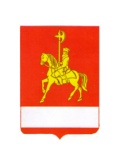      АДМИНИСТРАЦИЯ КАРАТУЗСКОГО РАЙОНАПОСТАНОВЛЕНИЕ24.08.2020                                    с. Каратузское                                         №674-пОб утверждении Порядка принятия решений о разработке муниципальных программ Каратузского района, их формировании и реализации В соответствии со статьей 179 Бюджетного кодекса Российской Федерации, статьей 26 Устава муниципального образования «Каратузский район», ПОСТАНОВЛЯЮ:1.Утвердить состав комиссии по бюджетным проектировкам на очередной финансовый год и плановый период.2.Утвердить Порядок принятия решение о разработке муниципальных программ Каратузского района, их формирования и реализации.3. Постановление от 26.10.2016 № 598-п «Об утверждении Порядка принятия решений о разработке муниципальных программ Каратузского района, их формировании и реализации» признать утратившим силу.4.Контроль за исполнением настоящего постановления возложить на заместителя главы района по финансам, экономике – руководителя финансового управления администрации Каратузского района Е.С. Мигла.5. Постановление вступает в силу в день, следующий за днем его официального опубликования в периодическом печатном издании «Вести муниципального образования «Каратузский район»», но не ранее чем с 01 января 2021 года, положения постановления применяются к правоотношениям, возникающим при составлении и исполнении районного бюджета, начиная с 2021 года.Глава района                                                                                   К.А. ТюнинСостав комиссии по бюджетным проектировкам администрации Каратузского районаЕ.С. Мигла, заместитель главы района по финансам, экономике - руководитель финансового управления администрации Каратузского района – председатель комиссии; Т.В. Амзаракова, ведущий специалист отдела экономического развития администрации Каратузского района – секретарь комиссии. Члены комиссии:А.А. Савин, заместитель главы района по социальным вопросам;П.В. Меркулова, руководитель муниципального специализированного бюджетного учреждения по ведению бухгалтерского учета «Районная централизованная бухгалтерия»;Т.Г. Серегина, руководитель управления образования администрации Каратузского района;А.В. Бектяшкина, начальник бюджетного отдела финансового управления администрации Каратузского района.А.А. Козин, начальник отдела культуры, молодежной политики, физкультуры, спорта и туризма администрации Каратузского района;А.А. Таратутин, начальник отдела ЖКХ, транспорта, строительства и связи;Ю.Ю. Тонких, начальник отдела экономического развития администрации Каратузского района;В.В. Дмитриев, начальник отдела сельского хозяйства администрации Каратузского района;Э.В. Дэка, главный специалист отдела по взаимодействию с территориями, организационной работы и кадрам администрации Каратузского района;А.Н. Цитович, главный специалист отдела по делам ГО, ЧС и ПБ.ПОРЯДОКПРИНЯТИЯ РЕШЕНИЙ О РАЗРАБОТКЕ МУНИЦИПАЛЬНЫХ ПРОГРАММКАРАТУЗСКОГО РАЙОНА, ИХ ФОРМИРОВАНИЯ И РЕАЛИЗАЦИИ1. ОБЩИЕ ПОЛОЖЕНИЯ1.1. Порядок принятия решений о разработке муниципальных программ Каратузского района, их формирования и реализации (далее - Порядок) устанавливает этапы и правила разработки, формирования и механизм реализации муниципальных программ Каратузского района.1.2. В целях Порядка под муниципальной программой Каратузского района понимается документ стратегического планирования, содержащий комплекс планируемых мероприятий, взаимоувязанных по задачам, срокам осуществления, исполнителям и ресурсам, обеспечивающих наиболее эффективное достижение целей и решение задач социально-экономического развития Каратузского района.1.3. Муниципальная программа Каратузского района (далее - программа) направлена на обеспечение достижения целей и задач социально-экономического развития Каратузского района, повышение результативности расходов районного бюджета.1.4. Программа разрабатывается на период, аналогичный периоду, на который утверждена стратегия социально-экономического развития Каратузского района (разработан проект стратегии социально-экономического развития Каратузского района).1.5. Методическое руководство и координацию при разработке и реализации программ в части финансирования программы осуществляет финансовое управление администрации Каратузского района, по иным вопросам – отдел экономического развития администрации Каратузского района.1.6. Программа включает в себя подпрограммы и отдельные мероприятия программы, реализуемые органами местного самоуправления в соответствии с полномочиями, предусмотренными федеральными законами, иными нормативными правовыми актами Российской Федерации, Уставом муниципального образования «Каратузский район», законами Красноярского края, правовыми актами администрации Каратузского района.1.7. В целях Порядка применяются следующие понятия и термины:подпрограмма - система мероприятий программы, направленная на решение конкретной задачи программы, взаимоувязанная системой показателей, сроков осуществления и ресурсами с программой;отдельное мероприятие программы - значительное мероприятие программы, направленное на решение конкретной задачи программы;ответственный исполнитель программы – орган местного самоуправления Каратузского района, определенный в соответствии с перечнем программ, утвержденным постановлением администрации Каратузского района, в качестве ответственного исполнителя программы и осуществляющий текущее управление реализацией программы, обеспечивающий координацию деятельности соисполнителей программы в ходе ее реализации, осуществляющий реализацию отдельных мероприятий программы, а также в случаях, предусмотренных программой, осуществляющий функции соисполнителя программы в части реализации отдельных подпрограмм программы;соисполнитель программы - орган местного самоуправления и (или) иной главный распорядитель бюджетных средств, определенный в соответствии с перечнем программ, утвержденным постановлением администрации Каратузского района в качестве соисполнителя программы, осуществляющий реализацию подпрограммы, а также в случаях, предусмотренных программой, осуществляющий функции ответственного исполнителя программы в части реализации отдельных мероприятий программы;основные параметры программы - лимиты бюджетных ассигнований на реализацию программы в целом, плановые значения целевых показателей (измеряемые количественные показатели, отражающие изменение социально-экономической среды, на которую направлено действие программы, позволяющие оценить достижение цели программы) и показателей результативности (измеряемые количественные показатели, отражающие изменения отдельных направлений муниципальной политики, отраженных в подпрограммах и отдельных мероприятиях программы, и позволяющие оценить достижение задач программы), сроки исполнения отдельных мероприятий программы и подпрограмм.показатели (индикаторы) - показатели, установленные договорами, соглашениями, заключаемыми администрацией Каратузского района, иными органами местного самоуправления Каратузского района, реализуемыми полностью или частично в рамках подпрограмм и (или) отдельных мероприятий программы и отражающие непосредственный результат от реализации подпрограммного мероприятия и (или) отдельного мероприятия программы.2. ПРИНЯТИЕ РЕШЕНИЯ О РАЗРАБОТКЕ ПРОГРАММ2.1. Инициаторами предложений о разработке программы, предлагаемой к реализации с очередного финансового года, могут выступать органы местного самоуправления, юридические и физические лица.2.2. Предложения о разработке программы, предлагаемой к реализации с очередного финансового года, направляются в орган местного самоуправления Каратузского района, на который возложены нормативное правовое регулирование и (или) разработка проектов нормативных правовых актов администрации Каратузского района в соответствующей сфере (области) муниципального управления, не позднее 1 марта текущего года.2.3. Отбор предложений для их решения на районном уровне посредством разработки и реализации программы осуществляется органом местного самоуправления Каратузского района, на который возложены нормативное правовое регулирование и (или) разработка проектов нормативных правовых актов администрации Каратузского района в соответствующей сфере (области) муниципального управления, по следующим критериям:соответствие приоритетам социально-экономической политики Каратузского района, определенным стратегией социально-экономического развития Каратузского района;соответствие полномочиям органов местного самоуправления Каратузского района согласно действующему законодательству;районная значимость проблемы, носящей комплексный, в том числе отраслевой характер;направленность на реформирование соответствующей сферы (области) муниципального управления, достижение качественно нового уровня развития.2.4. Ответственный исполнитель предоставляет обоснование концепции программы и в срок до 15 мая текущего года направляет в отдел экономического развития администрации Каратузского района.2.5. Концепция программы должна содержать:определение приоритетов муниципальной политики, соответствующих стратегии социально-экономического развития Каратузского района, в соответствующей сфере (области) муниципального управления, охватываемой программой;определение основных проблем в соответствующей сфере (области) муниципального управления, охватываемой программой, включая анализ причин их возникновения и целесообразности их решения в рамках программы;определение перечня основных направлений решения проблем, обозначенных в программе;определение целей и задач программы и показателей, характеризующих достижение целей, выполнение задач;определение возможного перечня отдельных мероприятий программы и подпрограмм, цели которых направлены на выполнение задач программы, с указанием значений показателей, планируемых к достижению в рамках программы;определение возможного перечня заинтересованных органов местного самоуправления Каратузского района и (или) иных главных распорядителей бюджетных средств;определение возможного перечня мероприятий подпрограмм, в том числе перечня мер муниципального регулирования, ожидаемых результатов от их реализации, влияющих на достижение заявленных показателей;определение объемов бюджетных ассигнований программы, направленных на реализацию отдельных мероприятий программы, подпрограмм, в том числе бюджетных ассигнований, направленных на финансирование объектов капитального строительства муниципальной собственности Каратузского района;оценку возможных рисков реализации программы (событий, условий, тенденций, которые могут оказать негативное влияние на сроки и результаты реализации программы и повлечь их изменение не менее чем на 10 процентов от планового уровня и на которые ответственный исполнитель программы и соисполнители программы не могут оказать непосредственного влияния и предотвратить), содержащую, в том числе:определение возможных рисков реализации программы с указанием источников возникновения и характера влияния на сроки и результаты реализации программы;определение качественной и (или) количественной оценки последствий наступления рисков реализации программы;обоснование предложений по мерам управления рисками реализации программы;определение возможного перечня объектов недвижимого имущества, подлежащих строительству, реконструкции, техническому перевооружению или приобретению.2.6. Отдел экономического развития администрации Каратузского района рассматривает представленные концепции программ, готовит заключения к концепциям программ и в срок до 1 августа текущего года направляет их в комиссию по бюджетным проектировкам на очередной финансовый год и плановый период, для рассмотрения.Концепции программ подлежат рассмотрению на заседании комиссии в срок до 1 августа текущего года.По результатам рассмотрения концепции программы комиссия вправе рекомендовать администрации Каратузского района:включить программу в перечень программ, предлагаемых к реализации в очередном финансовом году;включить программу в перечень программ, предлагаемых к реализации в очередном финансовом году с учетом рекомендаций комиссии.2.7. На основе концепций программ, рассмотренных комиссией, отдел экономического развития администрации Каратузского района формирует перечень программ, предлагаемых к реализации в очередном финансовом году, по форме согласно приложению N 1 к Порядку или готовит проект постановления администрации Каратузского района о внесении изменений в перечень программ, предлагаемых к реализации в очередном финансовом году, и в срок до 1 сентября текущего года вносит его на утверждение в администрации Каратузского района.Подготовка проекта постановления администрации Каратузского района о внесении изменений в перечень программ, предлагаемых к реализации в очередном финансовом году, утвержденный постановлением администрации Каратузского района, осуществляется в случаях изменения наименования программы, ответственного исполнителя программы, состава соисполнителей программы, перечня подпрограмм и отдельных мероприятий программы.3. РАЗРАБОТКА ПРОГРАММЫ, ВНЕСЕНИЕ В НЕЕ ИЗМЕНЕНИЙ3.1. Перечень программ, утвержденный постановлением администрации Каратузского района, является основанием для разработки проекта программы.3.2. Проект программы должен быть разработан в соответствии с рассмотренной комиссией концепцией программы, а в случае наличия рекомендаций комиссии по результатам рассмотрения концепции программы - с учетом таких рекомендаций.Проект программы и (или) изменений в действующую программу разрабатывается в рамках объемов бюджетных ассигнований, доведенных финансовым управлением администрации Каратузского района на реализацию программы.Подготовка изменений в действующую программу осуществляется по инициативе ответственного исполнителя либо во исполнение поручений главы Каратузского района, по результатам оценки эффективности реализации программ, проведенной в соответствии с Постановлением администрации Каратузского района от 26.02.2016 N 99-п «Об утверждении Порядка проведения оценки эффективности реализации муниципальных программ  муниципального образования «Каратузский район» и критериев оценки эффективности реализации муниципальных программ»3.3. Ответственный исполнитель несет ответственность за своевременную и качественную подготовку проекта постановления администрации Каратузского района об утверждении программы или о внесении изменений в действующую программу (далее - проект постановления).3.4. Ответственный исполнитель программы осуществляет разработку проекта постановления в соответствии с требованиями к содержанию программы, установленными Порядком.Ответственный исполнитель программы обеспечивает проведение процедуры согласования проекта постановления в порядке, установленном инструкцией по делопроизводству, и в соответствии с Порядком подготовки и издания правовых актов администрации Каратузского района.3.5. К проекту постановления прилагается пояснительная записка и финансово-экономическое обоснование.В случае если проектом постановления предусматриваются бюджетные ассигнования на осуществление бюджетных инвестиций в форме капитальных вложений в объекты недвижимого имущества муниципальной собственности Каратузского района, а также бюджетные ассигнования на осуществление муниципальными бюджетными и автономными учреждениями и унитарными предприятиями за счет средств субсидии из районного бюджета капитальных вложений в объекты капитального строительства муниципальной собственности или приобретение объектов недвижимого имущества в муниципальную собственность, за исключением бюджетных ассигнований в объекты, обеспечивающие реализацию инвестиционных проектов (далее - бюджетные ассигнования на капитальные вложения), пояснительная записка к проекту постановления должна содержать:описание объектов недвижимого имущества муниципальной собственности, подлежащих строительству, реконструкции, техническому перевооружению или приобретению, с указанием их технических, качественных и эксплуатационных характеристик, а также обоснование необходимости направления бюджетных ассигнований на капитальные вложения, в том числе при строительстве (реконструкции, техническом перевооружении) и (или) приобретении объекта недвижимого имущества в целях оказания муниципальных услуг - на основании расчета обеспеченности населения соответствующей муниципальной услугой с учетом нормативной потребности оказания муниципальных услуг, характеристик объекта (пропускной способности, площади, мощности) и фактической обеспеченности населения муниципальной услугой. сведения о форме бюджетных ассигнований на капитальные вложения;сведения о степени строительной готовности в отношении незавершенных строительством объектов;сведения об органах местного самоуправления Каратузского района, муниципальных казенных учреждениях, являющихся получателями средств районного бюджета и самостоятельно осуществляющих бюджетные инвестиции в объекты недвижимого имущества муниципальной собственности Каратузского района, либо муниципальных автономных и бюджетных учреждениях, унитарных предприятиях, которым органами местного самоуправления Каратузского района на безвозмездной основе на основании соглашений будут переданы полномочия муниципального заказчика по заключению и исполнению от имени Каратузского района муниципальных контрактов при осуществлении бюджетных инвестиций в объекты недвижимого имущества муниципальной собственности, а также муниципальных автономных и бюджетных учреждениях, унитарных предприятиях, являющихся получателями субсидии из районного бюджета на осуществление капитальных вложений в объекты капитального строительства муниципальной собственности Каратузского района или приобретение объектов недвижимого имущества в муниципальную собственность Каратузского района.Информация представляется в разрезе подпрограмм и отдельных мероприятий программы.В случае если проектом постановления предусматриваются бюджетные ассигнования на капитальные вложения в объекты капитального строительства, подлежащие строительству, реконструкции и техническому перевооружению, к пояснительной записке прилагаются:справки об объемах незавершенного строительства в текущих (договорных) ценах планового периода завершения строительства;при наличии разработанной проектной документации - копии заключения государственной экспертизы (положительного заключения) о соответствии проектной документации на объекты капитального строительства требованиям технических регламентов и результатам инженерных изысканий в случаях, когда проведение такой экспертизы предусмотрено законодательством Российской Федерации, и копии правового акта об утверждении проектной документации;при отсутствии разработанной проектной документации - задание на проектирование.В случае если бюджетные ассигнования на капитальные вложения предполагается предоставлять в форме субсидий, к пояснительной записке дополнительно прилагаются учитывающие предоставление указанных субсидий:проект программы развития муниципального бюджетного и (или) автономного учреждения на очередной финансовый год и плановый период;проект плана финансово-хозяйственной деятельности унитарного предприятия на очередной финансовый год и плановый период.3.6. В случае разработки вновь предлагаемой программы, а также в случае внесения изменений в действующую программу, предлагаемых к реализации в очередном финансовом году и плановом периоде, пояснительная записка должна дополнительно содержать следующие обосновывающие материалы:тенденции социально-экономического развития Каратузского района в соответствующей сфере (области) муниципального управления с учетом характеристики текущего состояния и указанием на возможные изменения основных показателей развития;описание и анализ возможных социальных, финансово-экономических рисков реализации программы, в том числе рисков невыполнения мероприятий программы, а также описание механизмов управления рисками реализации программы и мер по их минимизации;обоснование набора подпрограмм и основных мероприятий программы;обоснование мер муниципального регулирования социально-экономического развития в соответствующей сфере (области) муниципального управления, на которую направлена реализация программы;обоснование необходимых финансовых ресурсов на реализацию программы;информацию о сводных показателях муниципальных заданий - в случае оказания муниципальными учреждениями муниципальных услуг юридическим и (или) физическим лицам, выполнения работ (прогноз сводных показателей муниципальных заданий представляется по муниципальным учреждениям, в отношении которых ответственный исполнитель (соисполнитель) программы осуществляет функции и полномочия учредителя) по форме согласно приложению N 2 к Порядку;в случае использования налоговых, тарифных, кредитных и иных инструментов - обоснование необходимости их применения для достижения цели и (или) ожидаемых результатов реализации программы с финансовой оценкой по этапам ее реализации;основные параметры потребности в трудовых ресурсах для целей реализации программы.3.7. Ответственный исполнитель представляет проект постановления одновременно на согласование в отдел экономического развития администрации Каратузского района и финансовое управление администрации Каратузского района, предварительно согласовав его с соисполнителями программы, а также в случае, если проект постановления предусматривает приобретение (прекращение) права муниципальной собственности  либо права хозяйственного ведения или оперативного управления на имущество муниципальной собственности, - с отделом земельных и имущественных отношений администрации Каратузского района в случае, если проект постановления предусматривает строительство, реконструкцию, техническое перевооружение объектов недвижимого имущества муниципальной собственности, - с отделом жилищно-коммунального хозяйства администрации Каратузского района, в случае, если проект постановления предусматривает приобретение электронно-вычислительных машин, прав на использование программ для электронно-вычислительных машин, устройств хранения данных, телекоммуникационного оборудования, средств криптозащиты (шифрования) информации, услуг связи (кроме услуг телефонной связи в сети связи общего пользования и подвижной радиотелефонной связи) - отдела по взаимодействию с территориями, организационной работы и кадрам администрации Каратузского района.Отдел экономического развития администрации Каратузского района, финансовое управление администрации Каратузского района, отдел ЖКХ, транспорта, строительства и связи администрации Каратузского района, отдел по взаимодействию с территориями, организационной работе и кадрам администрации Каратузского района, отдел земельных и имущественных отношений администрации Каратузского района в течение пяти рабочих дней со дня поступления согласовывают проект постановления либо готовят к нему замечания.Проект постановления, предусматривающий утверждение программы, предлагаемой к финансированию с очередного финансового года, или изменения в действующую программу в части изменения бюджетных ассигнований при планировании районного бюджета на очередной финансовый год и плановый период, согласованный в установленном порядке, вносится ответственным исполнителем на рассмотрение в комиссию в срок до 1 октября текущего года.3.8. Согласованный в установленном порядке проект постановления направляется ответственным исполнителем на рассмотрение в ревизионную комиссию не позднее, чем за десять рабочих дней до утверждения проекта постановления Администрацией Каратузского района.3.9. Проект постановления, предусматривающий утверждение программы, предлагаемой к реализации в очередном финансовом году, или изменения в действующую программу в части изменения бюджетных ассигнований при планировании районного бюджета на очередной финансовый год и плановый период, подлежит утверждению администрацией Каратузского района в срок не позднее 31 октября текущего года.3.10. Внесение в действующую в текущем финансовом году программу изменений, не оказывающих влияния на основные параметры программы, и изменений, направленных на приведение ее в соответствие с решением районного Совета депутатов о районном бюджете на очередной финансовый год и плановый период, осуществляется в соответствии с пунктами 3.3 - 3.7 Порядка, за исключением рассмотрения проекта постановления на заседании комиссии.Внесение в действующую в текущем финансовом году программу иных изменений осуществляется в соответствии с пунктами 3.3 - 3.7 Порядка, за исключением рассмотрения проекта постановления на заседании комиссии.Внесение в действующую в текущем финансовом году программу изменений осуществляется не позднее дня вступления в силу решения районного Совета депутатов о внесении изменений в решение районного Совета депутатов о районом бюджете на очередной финансовый год и плановый период.3.11. В ходе исполнения районного бюджета показатели финансового обеспечения реализации программы, в том числе ее подпрограмм и отдельных мероприятий, могут отличаться от показателей, утвержденных в составе программы, в пределах и по основаниям, которые предусмотрены бюджетным законодательством Российской Федерации для внесения изменений в сводную бюджетную роспись районного бюджета.4. ТРЕБОВАНИЯ К СОДЕРЖАНИЮ ПРОГРАММЫ4.1. Программа разрабатывается в соответствии с приоритетами социально-экономической политики Каратузского района, определенными стратегией социально-экономического развития Каратузского района, с федеральными законами, иными нормативными правовыми актами Российской Федерации, Уставом муниципального образования «Каратузский район», законами Красноярского края, нормативно правовыми актами администрации Каратузского района.4.2. Программа разрабатывается ответственным исполнителем программы и должна содержать:а) паспорт программы по форме согласно приложению N 3 к Порядку;б) характеристику текущего состояния социально-экономического развития соответствующей сферы (области) муниципального управления с указанием основных показателей социально-экономического развития Каратузского района;в) приоритеты и цели социально-экономического развития соответствующей сферы (области) муниципального управления, описание основных целей и задач программы, тенденции социально-экономического развития соответствующей сферы (области) муниципального управления;г) прогноз конечных результатов реализации программы, характеризующих целевое состояние (изменение состояния) уровня и качества жизни населения, социально-экономическое развитие соответствующей сферы (области) муниципального управления, экономики, степени реализации других общественно значимых интересов;д) информацию по подпрограммам, отдельным мероприятиям программы, содержащую:описание общерайонной проблемы, на решение которой направлена реализация подпрограммы, отдельного мероприятия, содержащее объективные показатели, характеризующие уровень социально-экономического развития соответствующей сферы (области) муниципального управления, качество жизни населения, тенденции развития;анализ причин возникновения проблемы, включая правовое обоснование;описание цели и задач подпрограммы, отдельного мероприятия программы;сроки реализации подпрограммы, отдельного мероприятия программы;планируемое изменение объективных показателей, характеризующих уровень социально-экономического развития соответствующей сферы (области) муниципального управления, качество жизни населения и их влияние на достижение задач программы;в случае, если отдельное мероприятие программы и (или) мероприятия подпрограммы направлены на изменение окружающей среды - характеристику изменения состояния окружающей среды;экономический эффект в результате реализации мероприятий подпрограммы, отдельных мероприятий программы;е) информацию об основных мерах правового регулирования в соответствующей сфере (области) муниципального управления, включая информацию о мерах правового регулирования в части установления порядков предоставления субсидий из районного бюджета, в том числе бюджетам сельских поселений Каратузского района, направленных на достижение цели и (или) задач программы, по форме согласно приложению N 4 к Порядку;ж) перечень объектов муниципальной собственности Каратузского района, подлежащих строительству, реконструкции, техническому перевооружению или приобретению, по форме согласно приложению N 5 к Порядку, содержащий информацию о бюджетных ассигнованиях на осуществление бюджетных инвестиций в форме капитальных вложений в объекты муниципальной собственности Каратузского района, а также бюджетных ассигнованиях на осуществление муниципальными бюджетными и автономными учреждениями и муниципальными унитарными предприятиями за счет средств субсидии из районного бюджета капитальных вложений в объекты капитального строительства муниципальной собственности Каратузского района или приобретение объектов недвижимого имущества в муниципальную собственность Каратузского района а также о субсидиях из районного бюджета бюджетам сельских поселений Каратузского района на софинансирование капитальных вложений в объекты капитального строительства и (или) приобретения объектов недвижимого имущества, при формировании которого в приоритетном порядке включаются объекты:подлежащие завершению строительством в очередном финансовом году и плановом периоде;строительство которых начато за счет средств районного бюджета и финансирование которых предполагается в дальнейшем осуществлять с привлечением средств краевого бюджета или иных источников финансирования;по которым заключены муниципальные контракты на выполнение работ;по которым разработана проектная документация;строительство, реконструкция, техническое перевооружение, приобретение которых осуществляется в рамках муниципальных комплексных проектов развития;з) информацию о ресурсном обеспечении программы, в том числе содержащую:информацию о ресурсном обеспечении программы за счет средств районного бюджета, в том числе средств, поступивших из бюджетов других уровней бюджетной системы и бюджетов государственных внебюджетных фондов (с расшифровкой по главным распорядителям средств районного бюджета, в разрезе подпрограмм, отдельных мероприятий программы), по форме согласно приложению N 6 к Порядку;информацию об источниках финансирования подпрограмм, отдельных мероприятий программы (средства районного бюджета, в том числе средства, поступившие из бюджетов других уровней бюджетной системы, бюджетов государственных внебюджетных фондов) по форме согласно приложению N 7 к Порядку;и) в случае наличия в программе мероприятий, направленных на реализацию научной, научно-технической и инновационной деятельности - информацию о соответствующих мероприятиях;к) в случае наличия в программе мероприятий, реализуемых в рамках государственно-частного партнерства, направленных на достижение целей и задач программы, - информацию о соответствующих мероприятиях;л) в случае наличия в программе мероприятий, реализуемых за счет средств внебюджетных фондов, - информацию, включающую данные о прогнозных расходах таких организаций на реализацию программы;м) в случае реализации в соответствующей сфере (области) муниципального управления инвестиционных проектов, исполнение которых полностью или частично осуществляется за счет средств районного бюджета, - информацию о наличии указанных проектов и их основных параметрах;м1) в случае наличия в программе объектов инфраструктурного обеспечения инвестиционной деятельности, подлежащих строительству, реконструкции, техническому перевооружению, приобретению, капитальному ремонту в рамках муниципальных комплексных проектов развития, направленных на достижение целей и задач программы, - информацию о таких объектах;н) в случае наличия в программе мероприятий, направленных на развитие сельских территорий, - информацию о наличии таких мероприятий с указанием объемов бюджетных ассигнований на их реализацию;о) в случае, если в программе предусматриваются бюджетные ассигнования на оплату муниципальных контрактов на выполнение работ, оказание услуг для обеспечения нужд Каратузского района, длительность производственного цикла выполнения, оказания которых превышает срок действия утвержденных лимитов бюджетных обязательств, за исключением муниципальных контрактов, финансируемых за счет бюджетных ассигнований на осуществление бюджетных инвестиций в объекты муниципальной собственности Каратузского района, а также муниципальных контрактов на поставки товаров для обеспечения нужд Каратузского района на срок, превышающий срок действия утвержденных лимитов бюджетных обязательств, предусматривающих встречные обязательства, не связанные с предметами их исполнения, в программе следует определить предмет закупок с указанием в отношении каждого предмета закупки следующей информации:планируемые результаты поставки товаров, выполнения работ, оказания услуг;наименование товаров, описание состава работ, услуг;предельный срок поставки товаров, выполнения работ, оказания услуг с учетом сроков, необходимых для определения поставщиков, подрядчиков, исполнителей;предельный объем средств на оплату муниципального контракта с разбивкой по годам.п) в случае реализации в рамках программы мероприятий, одновременно реализуемых в рамках региональных проектов Красноярского края, утвержденных в соответствии с Положением об организации проектной деятельности в Правительстве Красноярского края, утвержденным постановлением Правительства Красноярского края от 05.04.2019 N 157-п (далее - региональные проекты), а также федеральных проектов Российской Федерации, утвержденных в соответствии с требованиями к организации проектной деятельности в Правительстве Российской Федерации (далее - федеральные проекты), - информацию о таких мероприятиях с указанием региональных и федеральных проектов, в рамках которых реализуются указанные мероприятия.4.3. Ответственный исполнитель программы может дополнить программу иной информацией (в том числе в форме приложений), необходимой для реализации программы.4.4. Целевые показатели программы должны отражать специфику социально-экономического развития соответствующей сферы (области) муниципального управления, специфику проблем и основных задач, на решение которых направлена реализация программы, в случае, если программа предусматривает мероприятия, направленные на реализацию научной, научно-технической и инновационной деятельности, то целевые показатели также должны отражать состояние и динамику инновационного развития. Показатели результативности подпрограммы должны отражать специфику решения конкретной задачи программы.Целевые показатели программы и показатели результативности подпрограммы должны иметь количественное значение, измеряемое или рассчитываемое, в том числе по официально утвержденным методикам, и (или) определяемое на основе данных статистического наблюдения.Подпрограммы и (или) отдельные мероприятия программы могут содержать показатели (индикаторы).4.5. Подпрограмма оформляется в соответствии с рекомендованным макетом подпрограммы, реализуемой в рамках программы, по форме согласно приложению N 9 к Порядку и утверждается в виде отдельных приложений к программе.4.6. Информация об отдельном мероприятии программы оформляется в соответствии с требованиями к информации об отдельном мероприятии программы по форме согласно приложению N 9.1 Порядку и утверждается в виде отдельного приложения к программе.5. РЕАЛИЗАЦИЯ И КОНТРОЛЬ ЗА ХОДОМ ИСПОЛНЕНИЯ ПРОГРАММЫ5.1. Текущее управление реализацией программы осуществляется ответственным исполнителем программы.Ответственный исполнитель программы несет ответственность за ее реализацию, достижение конечного результата, целевое и эффективное использование финансовых средств, выделяемых на выполнение программы.5.2. Ответственным исполнителем программы осуществляется:отбор исполнителей отдельных мероприятий программы и мероприятий подпрограмм, реализуемых ответственным исполнителем программы;координация деятельности соисполнителей программы в ходе реализации отдельных мероприятий программы и мероприятий подпрограмм;контроль за ходом реализации отдельных мероприятий программы и мероприятий подпрограмм, реализуемых ответственным исполнителем программы;подготовка отчетов о реализации программы.5.3. Соисполнителем программы осуществляется:отбор исполнителей отдельных мероприятий программы и мероприятий подпрограмм, реализуемых соисполнителем программы;координация исполнения отдельных мероприятий программы и мероприятий подпрограмм, мониторинг их реализации;непосредственный контроль за ходом реализации отдельных мероприятий программы и мероприятий подпрограмм;подготовка отчетов о реализации отдельных мероприятий программы и мероприятий подпрограмм и направление их ответственному исполнителю программы.5.4. Реализация отдельных мероприятий программы и мероприятий подпрограмм осуществляется посредством размещения муниципального заказа на поставки товаров, выполнение работ, оказание услуг для муниципальных нужд, субсидий муниципальным автономным или бюджетным учреждениям, субсидий иным юридическим лицам, бюджетных ассигнований на капитальные вложения, реализации мер государственной поддержки и в иных формах в соответствии с законодательством Российской Федерации.5.5. Ответственный исполнитель программы для обеспечения мониторинга реализации программы организует представление полугодовой отчетности.Соисполнители программы по запросу ответственного исполнителя программы представляют информацию о реализации подпрограмм и отдельных мероприятий программы, реализуемых соисполнителем программы, в сроки и по форме, установленные ответственным исполнителем программы в запросе.5.6. Отчеты о реализации программы формируются ответственным исполнителем программы с учетом информации, полученной от соисполнителей программы.Отчеты о реализации программы представляются ответственным исполнителем программы одновременно в отдел экономического развития администрации Каратузского района, финансовое управление администрации Каратузского района.Отчет о реализации программы за первое полугодие отчетного года предоставляется в срок не позднее 1 августа отчетного года по формам согласно приложениям № 10-15 к Порядку.Годовой отчет представляется в срок не позднее 1 марта года, следующего за отчетным.5.7. Годовой отчет содержит:информацию об основных результатах, достигнутых в отчетном году, включающую качественные и количественные характеристики состояния социально-экономического развития соответствующей сферы (области) муниципального управления, которые планировалось достигнуть в ходе реализации программы, и фактически достигнутое состояние;сведения о достижении значений целевых показателей программы и показателей результативности в разрезе подпрограмм и отдельных мероприятий программы с обоснованием отклонений по показателям, плановые значения по которым не достигнуты;информацию о целевых показателях и показателях результативности, о значениях данных показателей, которые планировалось достигнуть в ходе реализации программы, и фактически достигнутые значения показателей по форме согласно приложению N 10 к Порядку;описание результатов реализации отдельных мероприятий программы и подпрограмм в отчетном году с указанием запланированных, но не достигнутых ожидаемых результатах с указанием нереализованных или реализованных не в полной мере мероприятий (с указанием причин);анализ последствий не реализации отдельных мероприятий программы и подпрограмм для реализации программы и анализ факторов, повлиявших на их реализацию (не реализацию);информацию об использовании бюджетных ассигнований районного бюджета и иных средств на реализацию отдельных мероприятий программы и подпрограмм с указанием плановых и фактических значений (с расшифровкой по главным распорядителям средств районного бюджета, подпрограммам, отдельным мероприятиям программы, а также по годам реализации программы) по форме согласно приложению N 11 к Порядку;информацию об использовании бюджетных ассигнований районного бюджета и иных средств на реализацию программы с указанием плановых и фактических значений по форме согласно приложению N 12 к Порядку;информацию об использовании бюджетных ассигнований на осуществление бюджетных инвестиций в форме капитальных вложений в объекты недвижимого имущества муниципальной собственности Каратузского района, бюджетных ассигнованиях на осуществление муниципальными бюджетными и автономными учреждениями и муниципальными унитарными предприятиями за счет средств субсидии из районного бюджета капитальных вложений в объекты капитального строительства муниципальной собственности Каратузского района или приобретение объектов недвижимого имущества в муниципальную собственность Каратузского района а также субсидий из районного бюджета бюджетам сельских поселений Каратузского района на софинансирование капитальных вложений в объекты капитального строительства и (или) приобретения объектов недвижимого имущества по форме согласно приложению N 13 к Порядку;информацию о фактическом исполнении мероприятий, направленных на реализацию научной, научно-технической и инновационной деятельности, по форме согласно приложению N 14 к Порядку;информацию об объемах бюджетных ассигнований, фактически направленных на мероприятия, реализуемые в рамках государственно-частного партнерства, направленные на достижение целей и задач программы;информацию об объемах бюджетных ассигнований, фактически направленных на мероприятия, направленные на развитие сельских территорий;информацию о планируемых значениях и фактически достигнутых значениях сводных показателей государственных заданий по форме согласно приложению N 15 к Порядку;конкретные результаты реализации программы, достигнутые за отчетный год, в том числе анализ результативности бюджетных расходов и обоснование мер по ее повышению.При подготовке информации о целевых показателях программы и показателях результативности подпрограмм, о значениях данных показателей, которые планировалось достигнуть в ходе реализации программы, и фактически достигнутых значениях показателей, по каждому показателю результативности, имеющему цифровое значение, приводится весовой критерий, характеризующий приоритетность данного показателя в соответствии с приоритетами государственной политики, суммарное значение весовых критериев должно равняться единице.По отдельным запросам отдел экономического развития администрации Каратузского и финансовое управление администрации Каратузского района ответственным исполнителем программы и соисполнителями программы представляется дополнительная и (или) уточненная информация о ходе реализации программы.5.8. Финансовое управление администрации Каратузского района края ежегодно до 1 апреля года, следующего за отчетным, представляет в отдел экономического развития администрации Каратузского сводный отчет о реализации программ за отчетный год в части финансирования программ.Отдел экономического развития администрации Каратузского ежегодно до 1 мая года, следующего за отчетным, представляет в финансовое управление администрации Каратузского района сводный отчет о ходе реализации программ за отчетный год.5.9. Годовой отчет в срок до 1 июня года, следующего за отчетным, подлежит размещению на официальном сайте ответственного исполнителя программы в сети Интернет.Сводный годовой отчет подлежит размещению на официальном сайте Каратузского района в информационно-телекоммуникационной сети Интернет http://karatuzraion.ru/.ПЕРЕЧЕНЬМУНИЦИПАЛЬНЫХ ПРОГРАММ КАРАТУЗСКОГО РАЙОНА--------------------------------<1> Состав соисполнителей муниципальной программы может быть уточнен при подготовке проекта соответствующей муниципальной программы.<2> Перечень подпрограмм и отдельных мероприятий муниципальной программы может быть дополнен при подготовке проекта соответствующей муниципальной программы.ИНФОРМАЦИЯО СВОДНЫХ ПОКАЗАТЕЛЯХ МУНИЦИПАЛЬНЫХ ЗАДАНИЙ--------------------------------<1> Содержание муниципальной услуги (работы) указывается по каждой реестровой записи.Руководитель ответственного исполнителямуниципальной программы                                     Подпись            ФИОПриложение N 3 к Порядку принятия решений о разработке муниципальных программ Каратузского района, их формирования и реализацииПАСПОРТМУНИЦИПАЛЬНОЙ ПРОГРАММЫ КАРАТУЗСКОГО РАЙОНАНаименование муниципальной программы.Основания для разработки муниципальной программы.Ответственный исполнитель муниципальной программы.Соисполнители муниципальной программы.Перечень подпрограмм и отдельных мероприятий муниципальной программы.Цели муниципальной программы.Задачи муниципальной программы.Этапы и сроки реализации муниципальной программы.Перечень целевых показателей муниципальной программы с указанием планируемых к достижению значений в результате реализации муниципальной программы (приложение к паспорту муниципальной программы).Информация по ресурсному обеспечению муниципальной программы Каратузского района, в том числе по годам реализации программы <1>.При разработке проекта постановления администрации Каратузского района, предусматривающего утверждение муниципальной программы, предлагаемой к финансированию с очередного финансового года, при отражении информации по ресурсному обеспечению муниципальной программы указываются плановые значения.При разработке проекта постановления администрации Каратузского района, предусматривающего внесение изменений в действующую муниципальную программу Каратузского района в части изменения бюджетных ассигнований при планировании районного бюджета на очередной финансовый год и плановый период, при отражении информации, за период, предшествующий году разработки такого проекта постановления, указываются фактические значения, при отражении информации начиная с года разработки проекта постановления на очередной финансовый год и плановый период, указываются плановые значения, при этом плановое значение информации по ресурсному обеспечению муниципальной программы, указанное на год разработки такого проекта постановления, заменяется фактическим значением не позднее срока внесения проекта решения об исполнении районного бюджета за соответствующий год в районный Совет депутатов.--------------------------------<1> Информация по ресурсному обеспечению муниципальной программы Каратузского района указывается ежегодно на период с первого года реализации муниципальной программы по второй год планового периода включительно, в том числе в разбивке по источникам финансирования.Приложениек паспортумуниципальной программыКаратузского районаПЕРЕЧЕНЬЦЕЛЕВЫХ ПОКАЗАТЕЛЕЙ МУНИЦИПАЛЬНОЙ ПРОГРАММЫ КАРАТУЗСКОГО РАЙОНА С УКАЗАНИЕМ ПЛАНИРУЕМЫХ К ДОСТИЖЕНИЮ ЗНАЧЕНИЙВ РЕЗУЛЬТАТЕ РЕАЛИЗАЦИИ МУНИЦИПАЛЬНОЙЙ ПРОГРАММЫКАРАТУЗСКОГО РАЙОНА--------------------------------<1> При разработке проекта постановления администрации Каратузского района, предусматривающего утверждение муниципальной программы, предлагаемой к финансированию с очередного финансового года, или внесении изменений в действующую муниципальную программу в части изменения бюджетных ассигнований при планировании районного бюджета на очередной финансовый год и плановый период в графе "Текущий финансовый год" указывается плановое значение показателя результативности, которое заменяется фактическим значением показателя результативности не позднее срока внесения проекта решения Каратузского района об исполнении районного бюджета за соответствующий год районный Совет депутатов.Приложение N 4к Порядкупринятия решенийо разработке муниципальныхпрограмм Каратузского района,их формирования и реализацииИНФОРМАЦИЯОБ ОСНОВНЫХ МЕРАХ ПРАВОВОГО РЕГУЛИРОВАНИЯ В СООТВЕТСТВУЮЩЕЙСФЕРЕ (ОБЛАСТИ) МУНИЦИПАЛЬНОГО УПРАВЛЕНИЯ, НАПРАВЛЕННЫХНА ДОСТИЖЕНИЕ ЦЕЛИ И (ИЛИ) ЗАДАЧ МУНИЦИПАЛЬНОЙ ПРОГРАММЫКАРАТУЗСКОГО РАЙОНАПриложение N 5к Порядкупринятия решенийо разработке муниципальныхпрограмм Каратузского района,их формирования и реализацииПЕРЕЧЕНЬ ОБЪЕКТОВ МУНИЦИПАЛЬНОЙ СОБСТВЕННОСТИ КАРАТУЗСКОГО РАЙОНА, ПОДЛЕЖАЩИХ СТРОИТЕЛЬСТВУ, РЕКОНСТРУКЦИИ, ТЕХНИЧЕСКОМУ ПЕРЕВООРУЖЕНИЮ ИЛИ ПРИОБРЕТЕНИЮ(тыс. рублей)________________(1) Указываются наименование объекта муниципальной собственности Каратузского района, подлежащего строительству, реконструкции, техническому перевооружению согласно разработанной проектной документации (заданию на разработку проектной документации), либо основные характеристики объекта недвижимого имущества, планируемого к приобретению.(2) Срок строительства (реконструкции, технического перевооружения) объекта капитального строительства с учетом года начала разработки проектно-сметной документации до ввода его в эксплуатацию либо срок приобретения объекта недвижимого имущества.(3) Указывается стоимость на основании технического задания на разработку проектной документации (в случае отсутствия проектной документации) или сметная стоимость на основании утвержденной проектной документации на объект, рассчитанная в ценах соответствующих лет.(4) При разработке проектной документации ориентировочно.(5) В случае если объект является объектом инфраструктурного обеспечения инвестиционной деятельности муниципального комплексного проекта развития, отобранного в установленном Правительством Красноярского края порядке, указывается наименование соответствующего проекта.(6) В случае если мероприятие реализуется путем предоставления субсидии бюджетам муниципальных образований, указываются объемы бюджетных ассигнований по данному мероприятию. По объектная роспись мероприятия включается в состав данного приложения после проведения конкурсных процедур и при очередной корректировке программы.Руководитель ответственногоисполнителя муниципальнойпрограммы Каратузского района __________________ __________________                                                                    (подпись)                      (ФИО)Приложение N 6к Порядкупринятия решенийо разработке муниципальныхпрограмм Каратузского района,их формирования и реализацииИНФОРМАЦИЯО РЕСУРСНОМ ОБЕСПЕЧЕНИИ МУНИЦИПАЛЬНОЙ ПРОГРАММЫКАРАТУЗСКОГО РАЙОНА ЗА СЧЕТ СРЕДСТВ РАЙОННОГО БЮДЖЕТА,В ТОМ ЧИСЛЕ СРЕДСТВ, ПОСТУПИВШИХ ИЗ БЮДЖЕТОВ ДРУГИХ УРОВНЕЙБЮДЖЕТНОЙ СИСТЕМЫ И БЮДЖЕТОВ ГОСУДАРСТВЕННЫХВНЕБЮДЖЕТНЫХ ФОНДОВ(тыс. рублей)Приложение N 7к Порядкупринятия решенийо разработке муниципальныхпрограмм Каратузского района,их формирования и реализацииИНФОРМАЦИЯОБ ИСТОЧНИКАХ ФИНАНСИРОВАНИЯ ПОДПРОГРАММ, ОТДЕЛЬНЫХМЕРОПРИЯТИЙ МУНИЦИПАЛЬНОЙ ПРОГРАММЫ КАРАТУЗСКОГО РАЙОНА(СРЕДСТВА РАЙОННОГО БЮДЖЕТА, В ТОМ ЧИСЛЕ СРЕДСТВА,ПОСТУПИВШИЕ ИЗ БЮДЖЕТОВ ДРУГИХ УРОВНЕЙ БЮДЖЕТНОЙ СИСТЕМЫ,БЮДЖЕТОВ ГОСУДАРСТВЕННЫХ ВНЕБЮДЖЕТНЫХ ФОНДОВ)(тыс. рублей)(1) Учитываются средства краевого бюджета, поступающие в виде межбюджетных трансфертов в районный бюджет.(2) Учитываются средства бюджетов сельских поселений Каратузского района в части софинансирования по муниципальной программе Каратузского района.Приложение N 8к Порядкупринятия решенийо разработке муниципальныхпрограмм Каратузского района,их формирования и реализацииИНФОРМАЦИЯО МЕРОПРИЯТИЯХ, НАПРАВЛЕННЫХ НА РЕАЛИЗАЦИЮ НАУЧНОЙ,НАУЧНО-ТЕХНИЧЕСКОЙ И ИННОВАЦИОННОЙ ДЕЯТЕЛЬНОСТИ(тыс. рублей)Руководитель               ________________        ______________________                                                     (подпись)                   (ФИО)Приложение N 9к Порядкупринятия решенийо разработке муниципальныхпрограмм Каратузского района,их формирования и реализацииМАКЕТ ПОДПРОГРАММЫ,РЕАЛИЗУЕМОЙ В РАМКАХ МУНИЦИПАЛЬНОЙ ПРОГРАММЫКАРАТУЗСКОГО РАЙОНА1. ПАСПОРТ ПОДПРОГРАММЫНаименование подпрограммы.Наименование муниципальной программы, в рамках которой реализуется подпрограмма.Орган местного самоуправления и (или) иной главный распорядитель бюджетных средств, определенный в муниципальной программе соисполнителем программы, реализующим подпрограмму (далее - исполнитель подпрограммы).Главные распорядители бюджетных средств, ответственные за реализацию мероприятий подпрограммы.Цель и задачи подпрограммы (цель подпрограммы направлена на достижение одной из задач муниципальной программы).Ожидаемые результаты от реализации подпрограммы с указанием динамики изменения показателей результативности, отражающих социально-экономическую эффективность реализации подпрограммы (показатели результативности должны соответствовать поставленным целям подпрограммы и задаче муниципальной программы, на реализацию которой направлена подпрограмма), перечень и значения показателей результативности программы оформляется в соответствии с приложением N 1 к макету подпрограммы, реализуемой в рамках муниципальной программы.Сроки реализации подпрограммы.Информация по ресурсному обеспечению подпрограммы, в том числе в разбивке по всем источникам финансирования на очередной финансовый год и плановый период.2. МЕРОПРИЯТИЯ ПОДПРОГРАММЫСистема мероприятий подпрограммы включает в себя перечень мероприятий подпрограммы, взаимоувязанных с целью и задачами подпрограммы, с указанием главных распорядителей бюджетных средств, форм расходования бюджетных средств, исполнителей мероприятий подпрограммы, сроков исполнения, объемов и источников финансирования. Отражаются мероприятия, направленные на реализацию научной, научно-технической и инновационной деятельности, мероприятия, реализуемые в рамках государственно-частного партнерства, инвестиционные проекты, реализуемые в рамках социально-экономического развития соответствующей сферы (области) муниципального развития, в случае наличия в подпрограмме мероприятий, реализуемых за счет средств внебюджетных фондов, - информация, включающая данные о прогнозных расходах таких организаций на реализацию подпрограммы. Кроме того, по таким мероприятиям указывается информация по ресурсному обеспечению, в том числе в разбивке по всем источникам финансирования.Перечень мероприятий подпрограммы оформляется в соответствии с приложением N 2 к макету подпрограммы, реализуемой в рамках муниципальной программы.3. МЕХАНИЗМ РЕАЛИЗАЦИИ ПОДПРОГРАММЫМеханизм реализации подпрограммы предусматривает:описание организационных, экономических и правовых механизмов, необходимых для эффективной реализации подпрограммы;критерии выбора исполнителей мероприятий подпрограммы;критерии выбора получателей муниципальных услуг;В случае наличия нормативного правового акта, регулирующего реализацию соответствующих мероприятий, приводится ссылка на соответствующий нормативный правовой акт.В случае если мероприятиями подпрограммы предусматривается предоставление субсидии из районного бюджета (за исключением субсидий, указанных в пункте 4 статьи 179 Бюджетного кодекса Российской Федерации), в разделе указывается ссылка на нормативный правовой акт администрации Каратузского района, устанавливающий порядок предоставления такой субсидии; если мероприятиями подпрограммы предусматривается предоставление субсидии из районного бюджета бюджетам сельских поселений Каратузского района на реализацию муниципальных программ, направленных на достижение целей соответствующей программы, - порядок предоставления и распределения такой субсидии приводится в виде приложения к соответствующей подпрограмме.В случае реализации в рамках подпрограммы мероприятий по строительству, реконструкции, техническому перевооружению, капитальному ремонту объектов капитального строительства, а также приобретению объектов недвижимого имущества, финансируемых за счет средств субсидии из районного бюджета бюджетам сельских поселений Каратузского района, в приоритетном порядке учитываются мероприятия по строительству, реконструкции (в том числе мероприятия по модернизации и замене производственного и иного оборудования), приобретению, капитальному ремонту объектов инфраструктурного обеспечения инвестиционной деятельности, входящих в состав муниципальных комплексных проектов развития, отобранных в порядке, установленном Правительством Красноярского края.4. УПРАВЛЕНИЕ ПОДПРОГРАММОЙ И КОНТРОЛЬЗА ИСПОЛНЕНИЕМ ПОДПРОГРАММЫОрганизация управления подпрограммой и контроль за ее исполнением предусматривает:функции исполнителя подпрограммы по реализации мероприятий;порядок осуществления текущего контроля за ходом реализации подпрограммы, внутреннего и внешнего государственного финансового контроля за использованием средств бюджета;определение сроков и ответственных за подготовку и представление отчетных данных.Система организации управления подпрограммой и контроля за ее исполнением должна отражать в том числе порядок взаимодействия исполнителя подпрограммы и главных распорядителей бюджетных средств, ответственных за реализацию мероприятий подпрограммы, в целях эффективной реализации подпрограммы.Приложение N 1
к макету подпрограммы, реализуемой в рамках
муниципальной программы Каратузского районаПЕРЕЧЕНЬ И ЗНАЧЕНИЯ ПОКАЗАТЕЛЕЙ РЕЗУЛЬТАТИВНОСТИ ПОДПРОГРАММЫ________________<1> При разработке проекта постановления администрации Каратузского района, предусматривающего утверждение муниципальной программы Каратузского района, предлагаемой к финансированию с очередного финансового года, или внесение изменений в действующую муниципальную программу Каратузского района в части изменения бюджетных ассигнований при планировании районного бюджета на очередной финансовый год и плановый период, в графе "текущий финансовый год" указывается плановое значение показателя, которое заменяется фактическим значением показателя не позднее срока внесения проекта решения Каратузского района Совета депутатов об исполнении районного бюджета за соответствующий год в Каратузский районный Совет депутатов.Руководитель ответственногоисполнителя муниципальнойпрограммы Каратузского района __________________ _________________                                                                   (подпись)                         (ФИО)Приложение N 2к макету подпрограммы,реализуемой в рамкахмуниципальной программыКаратузского районаПЕРЕЧЕНЬМЕРОПРИЯТИЙ ПОДПРОГРАММЫРуководитель ответственногоисполнителя муниципальнойпрограммы Каратузского района          ________________      _____________                                                                           (подпись)             (ФИО)Приложение N 9.1к Порядкупринятия решенийо разработке муниципальныхпрограмм Каратузского района,их формирования и реализацииТРЕБОВАНИЯК ИНФОРМАЦИИ ОБ ОТДЕЛЬНОМ МЕРОПРИЯТИИ МУНИЦИПАЛЬНОЙПРОГРАММЫ КАРАТУЗСКОГО РАЙОНАИнформация об отдельном мероприятии муниципальной программы должна содержать:наименование отдельного мероприятия;наименование муниципальной программы, в рамках которой реализуется отдельное мероприятие;сроки реализации отдельного мероприятия;цель реализации отдельного мероприятия;наименование главного распорядителя бюджетных средств, ответственного за реализацию отдельного мероприятия;ожидаемые результаты от реализации отдельного мероприятия, перечень показателей результативности, оформленные в соответствии с приложением к требованиям к информации об отдельном мероприятии муниципальной программы;информацию по ресурсному обеспечению отдельного мероприятия, в том числе в разбивке по всем источникам финансирования на очередной год и плановый период;ссылку на нормативный правовой акт администрации Каратузского района, устанавливающий порядок реализации отдельного мероприятия, а если отдельное мероприятие реализуется путем предоставления субсидии из районного бюджета бюджетам сельских поселений Каратузского района на реализацию муниципальной программы, направленной на достижение целей соответствующей программы, - порядок предоставления и распределения такой субсидии приводится в виде приложения к соответствующей подпрограмме.В случае если отдельное мероприятие является мероприятием по строительству, реконструкции, техническому перевооружению, капитальному ремонту объектов капитального строительства, а также приобретению объектов недвижимого имущества, финансируемым за счет средств субсидии из районного бюджета бюджетам сельских поселений Каратузского района, в приоритетном порядке учитываются мероприятия по строительству, реконструкции (в том числе мероприятия по модернизации и замене производственного и иного оборудования), приобретению, капитальному ремонту объектов инфраструктурного обеспечения инвестиционной деятельности, входящих в состав муниципальных комплексных проектов развития, отобранных в порядке, установленном Правительством Красноярского края.Приложение
к требованиям к информации об отдельном
мероприятии муниципальной
программы Каратузского районаПЕРЕЧЕНЬ ПОКАЗАТЕЛЕЙ РЕЗУЛЬТАТИВНОСТИ________________<1> При разработке проекта постановления администрации Каратузского района, предусматривающего утверждение муниципальной программы Каратузского района, предлагаемой к финансированию с очередного финансового года, или внесение изменений в действующую муниципальную программу Каратузского района в части изменения бюджетных ассигнований при планировании районного бюджета на очередной финансовый год и плановый период, в графе "текущий финансовый год" указывается плановое значение показателя результативности, которое заменяется фактическим значением показателя результативности не позднее срока внесения проекта решения Каратузского районного Совета депутатов об исполнении районного бюджета за соответствующий год в Каратузский районный Совет депутатов.
Руководитель ответственногоисполнителя муниципальнойпрограммы Каратузского района _______________ _________________                                                        (подпись)                  (ФИО)Приложение N 10к Порядкупринятия решенийо разработке муниципальныхпрограмм Каратузского района,их формирования и реализацииИНФОРМАЦИЯО ЦЕЛЕВЫХ ПОКАЗАТЕЛЯХ МУНИЦИПАЛЬНОЙ ПРОГРАММЫКАРАТУЗСКОГО РАЙОНА И ПОКАЗАТЕЛЯХ РЕЗУЛЬТАТИВНОСТИПОДПРОГРАММ И ОТДЕЛЬНЫХ МЕРОПРИЯТИЙ МУНИЦИПАЛЬНОЙПРОГРАММЫ КАРАТУЗСКОГО РАЙОНАРуководитель ответственного исполнителямуниципальной программы                  ________________        ________________                                                                         (Подпись)                      (ФИО)Приложение N 11к Порядкупринятия решенийо разработке муниципальныхпрограмм Каратузского района,их формирования и реализацииИНФОРМАЦИЯОБ ИСПОЛЬЗОВАНИИ БЮДЖЕТНЫХ АССИГНОВАНИЙ РАЙОННОГО БЮДЖЕТАИ ИНЫХ СРЕДСТВ НА РЕАЛИЗАЦИЮ ОТДЕЛЬНЫХ МЕРОПРИЯТИЙМУНИЦИПАЛЬНОЙ ПРОГРАММЫ КАРАТУЗСКОГО РАЙОНА И ПОДПРОГРАММС УКАЗАНИЕМ ПЛАНОВЫХ И ФАКТИЧЕСКИХ ЗНАЧЕНИЙ (С РАСШИФРОВКОЙПО ГЛАВНЫМ РАСПОРЯДИТЕЛЯМ СРЕДСТВ РАЙОННОГО БЮДЖЕТА,ПОДПРОГРАММАМ, ОТДЕЛЬНЫМ МЕРОПРИЯТИЯМ МУНИЦИПАЛЬНОЙПРОГРАММЫ КАРАТУЗСКОГО РАЙОНА, А ТАКЖЕ ПО ГОДАМ РЕАЛИЗАЦИИМУНИЦИПАЛЬНОЙ ПРОГРАММЫ КАРАТУЗСКОГО РАЙОНА)Руководитель ответственного исполнителямуниципальной программы                                             Подпись      ФИОПриложение N 12к Порядкупринятия решенийо разработке муниципальныхпрограмм Каратузского района,их формирования и реализацииИНФОРМАЦИЯОБ ИСПОЛЬЗОВАНИИ БЮДЖЕТНЫХ АССИГНОВАНИЙ РАЙОННОГО БЮДЖЕТАИ ИНЫХ СРЕДСТВ НА РЕАЛИЗАЦИЮ ПРОГРАММЫ С УКАЗАНИЕМ ПЛАНОВЫХИ ФАКТИЧЕСКИХ ЗНАЧЕНИЙ(тыс. рублей)(1) Учитываются средства краевого бюджета, поступающие в виде межбюджетных трансфертов в районный бюджет.(2) Учитываются средства бюджетов сельских поселений Каратузского района в части софинансирования по муниципальной программе Каратузского района.Руководитель ответственного исполнителямуниципальной программы Каратузского района ____________________  __________________                                                                                                    Подпись                           ФИОПриложение N 13
к Порядку
принятия решений
о разработке муниципальных
программ Каратузского района,
их формирования и реализацииИнформацию об использовании бюджетных ассигнований на осуществление бюджетных инвестиций в форме капитальных вложений в объекты муниципальной собственности Каратузского района, бюджетных ассигнований на осуществление муниципальными бюджетными и автономными учреждениями и муниципальными унитарными предприятиями за счет средств субсидии из районного бюджета капитальных вложений в объекты капитального строительства муниципальной собственности Каратузского района или приобретение объектов недвижимого имущества в муниципальную собственность Каратузского района, а также субсидий из районного бюджета бюджетам сельских поселений Каратузского района на софинансирование капитальных вложений в объекты капитального строительства и (или) приобретения объектов недвижимого имущества (далее - объекты)(тыс. рублей)
________________<1> Указывается согласно разработанной проектной документации (заданию на разработку проектной документации) наименование объекта либо основные характеристики объекта недвижимого имущества, планируемого к приобретению.<2> Срок строительства (реконструкции, технического перевооружения) объекта с года начала разработки проектно-сметной документации до ввода его в эксплуатацию либо срок приобретения объекта.<3> Указывается информация по объекту:в случае разработки проектной документации указываются реквизиты утвержденной проектной документации;в случае выполнения строительно-монтажных работ указываются реквизиты контракта, заключенного на выполнение работ, и виды работ, выполненные в отчетном периоде;в случае частичного или полного неосвоения бюджетных ассигнований указываются причины, по которым произошло данное неосвоение, и меры их устранения.<3> Указывается форма бюджетного финансирования (бюджетные инвестиции, субсидии муниципальным бюджетным и автономным учреждениям и районным унитарным предприятиям, межбюджетные трансферты сельским поселениям).Руководитель ответственного исполнителямуниципальной программы Каратузского района ____________________     __________________                                                                                                    (Подпись)                                   (ФИО)Приложение N 14к Порядкупринятия решенийо разработке муниципальныхпрограмм Каратузского района,их формирования и реализацииИНФОРМАЦИЯО ФАКТИЧЕСКОМ ИСПОЛНЕНИИ МЕРОПРИЯТИЙ, НАПРАВЛЕННЫХНА РЕАЛИЗАЦИЮ НАУЧНОЙ, НАУЧНО-ТЕХНИЧЕСКОЙИ ИННОВАЦИОННОЙ ДЕЯТЕЛЬНОСТИ(тыс. рублей)Руководитель ответственного исполнителямуниципальной программы         _____________    _____________                                                                           (Подпись)                     (ФИО)Приложение N 15к Порядкупринятия решенийо разработке муниципальныхпрограмм Каратузского района,их формирования и реализацииИНФОРМАЦИЯО ПЛАНИРУЕМЫХ ЗНАЧЕНИЯХ И ФАКТИЧЕСКИ ДОСТИГНУТЫХ ЗНАЧЕНИЯХСВОДНЫХ ПОКАЗАТЕЛЕЙ МУНИЦИПАЛЬНЫХ ЗАДАНИЙ--------------------------------<1> Содержание муниципальной услуги (работы) указывается по каждой реестровой записи.Руководитель ответственного исполнителямуниципальной программы                  ______________    ______________                                                                                          (Подпись)                  (ФИО)Приложение 1 к постановлениюадминистрации Каратузского районаот 24.08.2020 № 674-пПриложение 2 к постановлениюадминистрации Каратузского районаот 24.08.2020 № 674-пПриложение N 1 к Порядкупринятия решений о разработке муниципальных программ Каратузского района, их формирования и реализацииN п/пНаименование муниципальной программыОтветственный исполнитель муниципальной программыСоисполнители муниципальной программы <1>Перечень подпрограмм и отдельных мероприятий муниципальной программы <2>12345Приложение N 2 к Порядкупринятия решений о разработке муниципальных программ Каратузского района, их формирования и реализацииN п/пНаименование муниципальной услуги (работы)Содержание муниципальной услуги (работы) <1>Наименование и значение показателя объема муниципальной услуги (работы)Значение показателя объема муниципальной услуги (работы) по годам реализации программыЗначение показателя объема муниципальной услуги (работы) по годам реализации программыЗначение показателя объема муниципальной услуги (работы) по годам реализации программыN п/пНаименование муниципальной услуги (работы)Содержание муниципальной услуги (работы) <1>Наименование и значение показателя объема муниципальной услуги (работы)очередной финансовый год1-й год планового периода2-й год планового периода1234567Муниципальная услуга (работа) 1содержание муниципальной услуги (работы)наименование и значение показателя 1Муниципальная услуга (работа) 1содержание муниципальной услуги (работы)...Муниципальная услуга (работа) 1содержание муниципальной услуги (работы)наименование и значение показателя nМуниципальная услуга (работа) 1содержание муниципальной услуги (работы)наименование и значение показателя 1Муниципальная услуга (работа) 1содержание муниципальной услуги (работы)...Муниципальная услуга (работа) 1содержание муниципальной услуги (работы)наименование и значение показателя nРасходы районного бюджета на оказание (выполнение) муниципальной услуги (работы), тыс. руб.Муниципальная услуга (работа) 2содержание муниципальной услуги (работы)наименование и значение показателя 1Муниципальная услуга (работа) 2содержание муниципальной услуги (работы)...Муниципальная услуга (работа) 2содержание муниципальной услуги (работы)наименование и значение показателя nМуниципальная услуга (работа) 2содержание муниципальной услуги (работы)наименование и значение показателя 1Муниципальная услуга (работа) 2содержание муниципальной услуги (работы)...Муниципальная услуга (работа) 2содержание муниципальной услуги (работы)наименование и значение показателя nРасходы районного бюджета на оказание (выполнение) муниципальной услуги (работы), тыс. руб.и т.д. по муниципальным услугам (работам)Расходы районного бюджета на оказание (выполнение) муниципальной услуги (работы), тыс. руб.N п/пЦели, целевые показатели муниципальной программыЕдиница измеренияГод, предшествующий реализации муниципальной программы Годы реализации муниципальной программыГоды реализации муниципальной программыГоды реализации муниципальной программыГоды реализации муниципальной программыГоды реализации муниципальной программыГоды реализации муниципальной программыГоды реализации муниципальной программыГоды реализации муниципальной программыN п/пЦели, целевые показатели муниципальной программыЕдиница измеренияГод, предшествующий реализации муниципальной программы 1-й год...текущий финансовый год <1>очередной финансовый годпервый год планового периодавторой год планового периодагоды до конца реализации муниципальной программы в пятилетнем интервалегоды до конца реализации муниципальной программы в пятилетнем интервалеN п/пЦели, целевые показатели муниципальной программыЕдиница измеренияГод, предшествующий реализации муниципальной программы 1-й год...текущий финансовый год <1>очередной финансовый годпервый год планового периодавторой год планового периода......123456789101112Цель муниципальной программыЦель муниципальной программыЦель муниципальной программыЦель муниципальной программыЦель муниципальной программыЦель муниципальной программыЦель муниципальной программыЦель муниципальной программыЦель муниципальной программыЦель муниципальной программыЦель муниципальной программы1.1Целевой показатель...1.nи т.д. по целямN п/пФорма нормативного правового актаОсновные положения нормативного правового актаОтветственный исполнительОжидаемый срок принятия нормативного правового акта12345Цель муниципальной программыЦель муниципальной программыЦель муниципальной программыЦель муниципальной программыЗадача муниципальной программыЗадача муниципальной программыЗадача муниципальной программыЗадача муниципальной программыПодпрограмма 1...Подпрограмма nОтдельное мероприятие муниципальной программы 1...Отдельное мероприятие муниципальной программы nи т.д. по целям и задачам муниципальной программыN п/пНаименование объекта, территория строительства (приобретения) <1>Мощность объекта с указанием ед. измеренияГоды строительства, реконструкции, технического перевооружения (приобретения) <2>Предполагаемая (предельная) или сметная стоимость объекта <3>Фактическое финансирование, всего на 01.01 очередного финансового годаОстаток стоимости объекта в ценах муниципальных контрактов на 01.01 очередного финансового года <4>Объем бюджетных ассигнований, в том числе по годамОбъем бюджетных ассигнований, в том числе по годамОбъем бюджетных ассигнований, в том числе по годамОбъем бюджетных ассигнований, в том числе по годамОбъем бюджетных ассигнований, в том числе по годамочередной финансовый годочередной финансовый годочередной финансовый годпервый год планового периодавторой год планового периода1234567888910Муниципальная собственность:Муниципальная собственность:Муниципальная собственность:Муниципальная собственность:Муниципальная собственность:Муниципальная собственность:Наименование подпрограммы 1Наименование подпрограммы 1Наименование подпрограммы 1Наименование подпрограммы 1Наименование подпрограммы 1Наименование подпрограммы 1Наименование подпрограммы 1Наименование мероприятия 1Наименование мероприятия 1Наименование мероприятия 1Наименование мероприятия 1Наименование мероприятия 1Наименование мероприятия 1Наименование мероприятия 1Главный распорядительГлавный распорядительГлавный распорядительГлавный распорядительГлавный распорядительГлавный распорядительГлавный распорядительЗаказчик 1Заказчик 1Заказчик 1Заказчик 1Заказчик 1Заказчик 1Заказчик 1Объект 1(5)Объект 1(5)Объект 1(5)Объект 1(5)Объект 1(5)Объект 1(5)Объект 1(5)в том числе:в том числе:в том числе:в том числе:в том числе:в том числе:в том числе:федеральный бюджетфедеральный бюджетфедеральный бюджетфедеральный бюджетфедеральный бюджетфедеральный бюджетфедеральный бюджеткраевой бюджеткраевой бюджеткраевой бюджеткраевой бюджеткраевой бюджеткраевой бюджеткраевой бюджетрайонный бюджетрайонный бюджетрайонный бюджетрайонный бюджетрайонный бюджетрайонный бюджетрайонный бюджетвнебюджетные источникивнебюджетные источникивнебюджетные источникивнебюджетные источникивнебюджетные источникивнебюджетные источникивнебюджетные источникии т.д. по объектам, главным распорядителям и мероприятиям подпрограммы _и т.д. по объектам, главным распорядителям и мероприятиям подпрограммы _и т.д. по объектам, главным распорядителям и мероприятиям подпрограммы _и т.д. по объектам, главным распорядителям и мероприятиям подпрограммы _и т.д. по объектам, главным распорядителям и мероприятиям подпрограммы _и т.д. по объектам, главным распорядителям и мероприятиям подпрограммы _и т.д. по объектам, главным распорядителям и мероприятиям подпрограммы _Итого по подпрограмме 1Итого по подпрограмме 1Итого по подпрограмме 1Итого по подпрограмме 1Итого по подпрограмме 1Итого по подпрограмме 1Итого по подпрограмме 1в том числе:в том числе:в том числе:в том числе:в том числе:в том числе:в том числе:федеральный бюджетфедеральный бюджетфедеральный бюджетфедеральный бюджетфедеральный бюджетфедеральный бюджетфедеральный бюджеткраевой бюджеткраевой бюджеткраевой бюджеткраевой бюджеткраевой бюджеткраевой бюджеткраевой бюджетрайонный бюджетрайонный бюджетрайонный бюджетрайонный бюджетрайонный бюджетрайонный бюджетрайонный бюджетвнебюджетные источникивнебюджетные источникивнебюджетные источникивнебюджетные источникивнебюджетные источникивнебюджетные источникивнебюджетные источникии т.д. по подпрограммам муниципальной программы _и т.д. по подпрограммам муниципальной программы _и т.д. по подпрограммам муниципальной программы _и т.д. по подпрограммам муниципальной программы _и т.д. по подпрограммам муниципальной программы _и т.д. по подпрограммам муниципальной программы _и т.д. по подпрограммам муниципальной программы _Итого по объектам муниципальной собственностиИтого по объектам муниципальной собственностиИтого по объектам муниципальной собственностиИтого по объектам муниципальной собственностиИтого по объектам муниципальной собственностиИтого по объектам муниципальной собственностиИтого по объектам муниципальной собственностив том числе:в том числе:в том числе:в том числе:в том числе:в том числе:в том числе:федеральный бюджетфедеральный бюджетфедеральный бюджетфедеральный бюджетфедеральный бюджетфедеральный бюджетфедеральный бюджеткраевой бюджеткраевой бюджеткраевой бюджеткраевой бюджеткраевой бюджеткраевой бюджеткраевой бюджетрайонный бюджетрайонный бюджетрайонный бюджетрайонный бюджетрайонный бюджетрайонный бюджетрайонный бюджетвнебюджетные источникивнебюджетные источникивнебюджетные источникивнебюджетные источникивнебюджетные источникивнебюджетные источникивнебюджетные источникиМуниципальная собственность:Муниципальная собственность:Муниципальная собственность:Муниципальная собственность:Муниципальная собственность:Муниципальная собственность:Муниципальная собственность:Наименование подпрограммы 1Наименование подпрограммы 1Наименование подпрограммы 1Наименование подпрограммы 1Наименование подпрограммы 1Наименование подпрограммы 1Наименование подпрограммы 1Наименование мероприятия 1(6)Наименование мероприятия 1(6)Наименование мероприятия 1(6)Наименование мероприятия 1(6)Наименование мероприятия 1(6)Наименование мероприятия 1(6)Наименование мероприятия 1(6)Главный распорядительГлавный распорядительГлавный распорядительГлавный распорядительГлавный распорядительГлавный распорядительГлавный распорядительЗаказчик 1Заказчик 1Заказчик 1Заказчик 1Заказчик 1Заказчик 1Заказчик 1Объект 1(5)Объект 1(5)Объект 1(5)Объект 1(5)Объект 1(5)Объект 1(5)Объект 1(5)в том числе:в том числе:в том числе:в том числе:в том числе:в том числе:в том числе:федеральный бюджетфедеральный бюджетфедеральный бюджетфедеральный бюджетфедеральный бюджетфедеральный бюджетфедеральный бюджеткраевой бюджеткраевой бюджеткраевой бюджеткраевой бюджеткраевой бюджеткраевой бюджеткраевой бюджетрайонный бюджетрайонный бюджетрайонный бюджетрайонный бюджетрайонный бюджетрайонный бюджетрайонный бюджетбюджеты сельских поселений Каратузского районабюджеты сельских поселений Каратузского районабюджеты сельских поселений Каратузского районабюджеты сельских поселений Каратузского районабюджеты сельских поселений Каратузского районабюджеты сельских поселений Каратузского районабюджеты сельских поселений Каратузского районавнебюджетные источникивнебюджетные источникивнебюджетные источникивнебюджетные источникивнебюджетные источникивнебюджетные источникивнебюджетные источникии т.д. по объектам, главным распорядителям и мероприятиям подпрограммы _и т.д. по объектам, главным распорядителям и мероприятиям подпрограммы _и т.д. по объектам, главным распорядителям и мероприятиям подпрограммы _и т.д. по объектам, главным распорядителям и мероприятиям подпрограммы _и т.д. по объектам, главным распорядителям и мероприятиям подпрограммы _и т.д. по объектам, главным распорядителям и мероприятиям подпрограммы _и т.д. по объектам, главным распорядителям и мероприятиям подпрограммы _Итого по подпрограмме 1Итого по подпрограмме 1Итого по подпрограмме 1Итого по подпрограмме 1Итого по подпрограмме 1Итого по подпрограмме 1Итого по подпрограмме 1в том числе:в том числе:в том числе:в том числе:в том числе:в том числе:в том числе:федеральный бюджетфедеральный бюджетфедеральный бюджетфедеральный бюджетфедеральный бюджетфедеральный бюджетфедеральный бюджеткраевой бюджеткраевой бюджеткраевой бюджеткраевой бюджеткраевой бюджеткраевой бюджеткраевой бюджетрайонный бюджетрайонный бюджетрайонный бюджетрайонный бюджетрайонный бюджетрайонный бюджетрайонный бюджетбюджеты сельских поселений Каратузского районабюджеты сельских поселений Каратузского районабюджеты сельских поселений Каратузского районабюджеты сельских поселений Каратузского районабюджеты сельских поселений Каратузского районабюджеты сельских поселений Каратузского районабюджеты сельских поселений Каратузского районавнебюджетные источникивнебюджетные источникивнебюджетные источникивнебюджетные источникивнебюджетные источникивнебюджетные источникивнебюджетные источникии т.д. по подпрограммам муниципальной программы _и т.д. по подпрограммам муниципальной программы _и т.д. по подпрограммам муниципальной программы _и т.д. по подпрограммам муниципальной программы _и т.д. по подпрограммам муниципальной программы _и т.д. по подпрограммам муниципальной программы _и т.д. по подпрограммам муниципальной программы _Итого по муниципальной собственностиИтого по муниципальной собственностиИтого по муниципальной собственностиИтого по муниципальной собственностиИтого по муниципальной собственностиИтого по муниципальной собственностиИтого по муниципальной собственностив том числе:в том числе:в том числе:в том числе:в том числе:в том числе:в том числе:федеральный бюджетфедеральный бюджетфедеральный бюджетфедеральный бюджетфедеральный бюджетфедеральный бюджетфедеральный бюджеткраевой бюджеткраевой бюджеткраевой бюджеткраевой бюджеткраевой бюджеткраевой бюджеткраевой бюджетрайонный бюджетрайонный бюджетрайонный бюджетрайонный бюджетрайонный бюджетрайонный бюджетрайонный бюджетбюджеты сельских поселений Каратузского районабюджеты сельских поселений Каратузского районабюджеты сельских поселений Каратузского районабюджеты сельских поселений Каратузского районабюджеты сельских поселений Каратузского районабюджеты сельских поселений Каратузского районабюджеты сельских поселений Каратузского районавнебюджетные источникивнебюджетные источникивнебюджетные источникивнебюджетные источникивнебюджетные источникивнебюджетные источникивнебюджетные источникиИтого по муниципальной программеИтого по муниципальной программеИтого по муниципальной программеИтого по муниципальной программеИтого по муниципальной программеИтого по муниципальной программеИтого по муниципальной программев том числе:в том числе:в том числе:в том числе:в том числе:в том числе:в том числе:федеральный бюджетфедеральный бюджетфедеральный бюджетфедеральный бюджетфедеральный бюджетфедеральный бюджетфедеральный бюджеткраевой бюджеткраевой бюджеткраевой бюджеткраевой бюджеткраевой бюджеткраевой бюджеткраевой бюджетрайонный бюджетрайонный бюджетрайонный бюджетрайонный бюджетрайонный бюджетрайонный бюджетрайонный бюджетбюджеты сельских поселений Каратузского районабюджеты сельских поселений Каратузского районабюджеты сельских поселений Каратузского районабюджеты сельских поселений Каратузского районабюджеты сельских поселений Каратузского районабюджеты сельских поселений Каратузского районабюджеты сельских поселений Каратузского районавнебюджетные источникивнебюджетные источникивнебюджетные источникивнебюджетные источникивнебюджетные источникивнебюджетные источникивнебюджетные источникив том числе:в том числе:в том числе:в том числе:в том числе:в том числе:в том числе:главный распорядитель 1главный распорядитель 1главный распорядитель 1главный распорядитель 1главный распорядитель 1главный распорядитель 1главный распорядитель 1в том числе:в том числе:в том числе:в том числе:в том числе:в том числе:в том числе:краевой бюджеткраевой бюджеткраевой бюджеткраевой бюджеткраевой бюджеткраевой бюджеткраевой бюджетфедеральный бюджетфедеральный бюджетфедеральный бюджетфедеральный бюджетфедеральный бюджетфедеральный бюджетфедеральный бюджетрайонный бюджетрайонный бюджетрайонный бюджетрайонный бюджетрайонный бюджетрайонный бюджетрайонный бюджетбюджеты сельских поселений Каратузского районабюджеты сельских поселений Каратузского районабюджеты сельских поселений Каратузского районабюджеты сельских поселений Каратузского районабюджеты сельских поселений Каратузского районабюджеты сельских поселений Каратузского районабюджеты сельских поселений Каратузского районавнебюджетные источникивнебюджетные источникивнебюджетные источникивнебюджетные источникивнебюджетные источникивнебюджетные источникивнебюджетные источникии т.д. по главным распорядителям программы _и т.д. по главным распорядителям программы _и т.д. по главным распорядителям программы _и т.д. по главным распорядителям программы _и т.д. по главным распорядителям программы _и т.д. по главным распорядителям программы _и т.д. по главным распорядителям программы _N п/пСтатус (муниципальная программа, подпрограмма)Наименование муниципальной программы, подпрограммыНаименование главного распорядителя бюджетных средств (далее - ГРБС)Код бюджетной классификацииКод бюджетной классификацииКод бюджетной классификацииКод бюджетной классификацииОчередной финансовый годПервый год планового периодаВторой год планового периодаИтого на очередной финансовый год и плановый периодN п/пСтатус (муниципальная программа, подпрограмма)Наименование муниципальной программы, подпрограммыНаименование главного распорядителя бюджетных средств (далее - ГРБС)ГРБСРзПрЦСРВРпланпланпланИтого на очередной финансовый год и плановый период123456789101112Муниципальная программавсего расходные обязательства по муниципальной программеХХХХМуниципальная программав том числе по ГРБС:Муниципальная программаХХХПодпрограмма 1всего расходные обязательства по подпрограмме муниципальной программы ХХХПодпрограмма 1в том числе по ГРБС:ХХХПодпрограмма 1ХХХ...Подпрограмма nвсего расходные обязательстваПодпрограмма nв том числе по ГРБС:Подпрограмма nОтдельное мероприятие муниципальной программы 1всего расходные обязательстваОтдельное мероприятие муниципальной программы 1в том числе по ГРБС:Отдельное мероприятие муниципальной программы 1...Отдельное мероприятие муниципальной программы nвсего расходные обязательстваОтдельное мероприятие муниципальной программы nв том числе по ГРБС:Отдельное мероприятие муниципальной программы nN п/пСтатус (муниципальная программа, подпрограмма)Наименование муниципальной программы, подпрограммыУровень бюджетной системы/источники финансированияОчередной финансовый годПервый год планового периодаВторой год планового периодаИтого на очередной финансовый год и плановый периодN п/пСтатус (муниципальная программа, подпрограмма)Наименование муниципальной программы, подпрограммыУровень бюджетной системы/источники финансированияпланпланпланИтого на очередной финансовый год и плановый период12345678Муниципальная программа всегоМуниципальная программа в том числе:Муниципальная программа федеральный бюджет Муниципальная программа краевой бюджет(1)Муниципальная программа районный бюджетМуниципальная программа внебюджетные источникиМуниципальная программа бюджеты сельских поселений Каратузского района(2)Подпрограмма 1всегоПодпрограмма 1в том числе:Подпрограмма 1федеральный бюджет Подпрограмма 1краевой бюджет(1)Подпрограмма 1районный бюджетПодпрограмма 1внебюджетные источникиПодпрограмма 1бюджеты сельских поселений Каратузского района(2)...Отдельное мероприятие муниципальной программы 1всегоОтдельное мероприятие муниципальной программы 1в том числе:Отдельное мероприятие муниципальной программы 1федеральный бюджет Отдельное мероприятие муниципальной программы 1краевой бюджет(1)Отдельное мероприятие муниципальной программы 1районный бюджетОтдельное мероприятие муниципальной программы 1внебюджетные источникиОтдельное мероприятие муниципальной программы 1бюджеты сельских поселений Каратузского района(2)...Отдельное мероприятие муниципальной программы nвсегоОтдельное мероприятие муниципальной программы nв том числе:Отдельное мероприятие муниципальной программы nфедеральный бюджет Отдельное мероприятие муниципальной программы nкраевой бюджет(1)Отдельное мероприятие муниципальной программы nрайонный бюджетОтдельное мероприятие муниципальной программы nвнебюджетные источникиОтдельное мероприятие муниципальной программы nбюджеты сельских поселений Каратузского района(2)N п/пЦели, подпрограммы, отдельные мероприятия муниципальной программыОчередной финансовый годПервый год планового периодаВторой год планового периодаИтого на очередной финансовый год и плановый периодN п/пЦели, подпрограммы, отдельные мероприятия муниципальной программыпланпланпланИтого на очередной финансовый год и плановый период123456ЦельПодпрограмма 1...Подпрограмма nОтдельное мероприятие муниципальной программы 1...Отдельное мероприятие муниципальной программы nИтого по муниципальной программе N п/пЦель, показатели результативностиЕдиница измеренияИсточник информацииГоды реализации подпрограммыГоды реализации подпрограммыГоды реализации подпрограммыГоды реализации подпрограммыN п/пЦель, показатели результативностиЕдиница измеренияИсточник информациитекущий финансовый год <1>очередной финансовый год1-й год планового периода2-й год планового периода12345678Цель подпрограммыЗадача подпрограммыПоказатели результативности:1-й...n-йПоказатель (индикатор)1-й...n-йи т.д. по целям и задачам подпрограммыN п/пЦели, задачи, мероприятия подпрограммыГРБСКод бюджетной классификацииКод бюджетной классификацииКод бюджетной классификацииКод бюджетной классификацииРасходы по годам реализации программы (тыс. руб.)Расходы по годам реализации программы (тыс. руб.)Расходы по годам реализации программы (тыс. руб.)Расходы по годам реализации программы (тыс. руб.)Ожидаемый непосредственный результат (краткое описание) от реализации подпрограммного мероприятия (в том числе в натуральном выражении)N п/пЦели, задачи, мероприятия подпрограммыГРБСГРБСРзПрЦСРВРочередной финансовый год1-й год планового периода2-й год планового периодаитого на очередной финансовый год и плановый периодОжидаемый непосредственный результат (краткое описание) от реализации подпрограммного мероприятия (в том числе в натуральном выражении)123456789101112Цель подпрограммыЗадача 1Мероприятие 1...Мероприятие n...Итого по подпрограммеВ том числеГРБС 1…ГРБС nN п/пЦель, показатели результативностиЕдиница измеренияИсточник информацииГоды реализации программыГоды реализации программыГоды реализации программыГоды реализации программыN п/пЦель, показатели результативностиЕдиница измеренияИсточник информациитекущий финансовый год <1>очередной финансовый год1-й год планового периода2-й год планового периода12345678Отдельное мероприятиеЦель реализации отдельного мероприятияПоказатели результативности:1-й...n-йПоказатель (индикатор)1-й...n-йN п/пЦель, целевые показатели, задачи, показатели результативностиЕд. измеренияВесовой критерийГод, предшествующий отчетному годуГод, предшествующий отчетному годуОтчетный год реализации муниципальной программы Отчетный год реализации муниципальной программы Отчетный год реализации муниципальной программы Отчетный год реализации муниципальной программы Плановый периодПлановый периодПримечание (причины невыполнения показателей по муниципальной программе, выбор действий по преодолению)N п/пЦель, целевые показатели, задачи, показатели результативностиЕд. измеренияВесовой критерийГод, предшествующий отчетному годуГод, предшествующий отчетному годуянварь - июньянварь - июньзначение на конец годазначение на конец годаПлановый периодПлановый периодПримечание (причины невыполнения показателей по муниципальной программе, выбор действий по преодолению)N п/пЦель, целевые показатели, задачи, показатели результативностиЕд. измеренияВесовой критерийпланфактпланфактпланфакт1-й год2-й годПримечание (причины невыполнения показателей по муниципальной программе, выбор действий по преодолению)12345678910111213ЦельЦелевые показатели...Задача 1Подпрограмма 1.1Показатели...Подпрограмма 1.nПоказатели...Отдельное мероприятие муниципальной программы 1Показатели...Отдельное мероприятие муниципальной программы nПоказатели...и т.д. по целям и задачамN п/пСтатус (муниципальная программа, подпрограмма)Наименование муниципальной программы, подпрограммыГРБСКод бюджетной классификацииКод бюджетной классификацииКод бюджетной классификацииКод бюджетной классификацииРасходы по годамРасходы по годамРасходы по годамРасходы по годамРасходы по годамРасходы по годамРасходы по годамРасходы по годамПримечаниеN п/пСтатус (муниципальная программа, подпрограмма)Наименование муниципальной программы, подпрограммыГРБСКод бюджетной классификацииКод бюджетной классификацииКод бюджетной классификацииКод бюджетной классификациигод, предшествующий отчетному году реализации программыгод, предшествующий отчетному году реализации программыотчетный год реализации муниципальной программы отчетный год реализации муниципальной программы отчетный год реализации муниципальной программы отчетный год реализации муниципальной программы плановый периодплановый периодПримечаниеN п/пСтатус (муниципальная программа, подпрограмма)Наименование муниципальной программы, подпрограммыГРБСГРБСРзПрЦСРВРгод, предшествующий отчетному году реализации программыгод, предшествующий отчетному году реализации программыянварь - июньянварь - июньзначение на конец годазначение на конец годаплановый периодплановый периодПримечаниеN п/пСтатус (муниципальная программа, подпрограмма)Наименование муниципальной программы, подпрограммыГРБСГРБСРзПрЦСРВРпланфактпланфактпланфакт1-й год2-й годПримечание1234567891011121314151617Муниципальная программа всего расходные обязательстваМуниципальная программа в том числе по ГРБС:Муниципальная программа Подпрограмма 1всего расходные обязательстваПодпрограмма 1в том числе по ГРБС:Подпрограмма 1...Подпрограмма nвсего расходные обязательстваПодпрограмма nв том числе по ГРБС:Подпрограмма nОтдельное мероприятие муниципальной программы 1всего расходные обязательстваОтдельное мероприятие муниципальной программы 1в том числе по ГРБС:Отдельное мероприятие муниципальной программы 1...Отдельное мероприятие муниципальной программы nвсего расходные обязательстваОтдельное мероприятие муниципальной программы nв том числе по ГРБС:Отдельное мероприятие муниципальной программы nN п/пСтатусНаименование муниципальной программы, подпрограммыИсточники финансированияГод, предшествующий отчетному годуГод, предшествующий отчетному годуОтчетный год реалии муниципальной программы Каратузского районаОтчетный год реалии муниципальной программы Каратузского районаОтчетный год реалии муниципальной программы Каратузского районаОтчетный год реалии муниципальной программы Каратузского районаПлановый периодПлановый периодПримечаниеN п/пСтатусНаименование муниципальной программы, подпрограммыИсточники финансированияГод, предшествующий отчетному годуГод, предшествующий отчетному годуянварь - июньянварь - июньзначение на конец годазначение на конец годаПлановый периодПлановый периодПримечаниеN п/пСтатусНаименование муниципальной программы, подпрограммыИсточники финансированияпланфактпланфактпланфакт1-й год2-й годПримечание12345678910111213Муниципальная программа всегоМуниципальная программа в том числе:Муниципальная программа федеральный бюджет Муниципальная программа краевой бюджет(1)Муниципальная программа районный бюджетМуниципальная программа внебюджетные источникиМуниципальная программа бюджеты сельских поселений Каратузского района(2)Подпрограмма 1всегоПодпрограмма 1в том числе:Подпрограмма 1федеральный бюджет Подпрограмма 1краевой бюджет(1)Подпрограмма 1районный бюджетПодпрограмма 1внебюджетные источникиПодпрограмма 1бюджеты сельских поселений Каратузского района(2)Подпрограмма nвсегоПодпрограмма nв том числе:Подпрограмма nфедеральный бюджет Подпрограмма nкраевой бюджет(1)Подпрограмма nрайонный бюджетПодпрограмма nвнебюджетные источникиПодпрограмма nбюджеты сельских поселений Каратузского района(2)Отдельное мероприятие муниципальной программы 1всегоОтдельное мероприятие муниципальной программы 1в том числе:Отдельное мероприятие муниципальной программы 1федеральный бюджетОтдельное мероприятие муниципальной программы 1краевой бюджет(1)Отдельное мероприятие муниципальной программы 1районный бюджетОтдельное мероприятие муниципальной программы 1внебюджетные источникиОтдельное мероприятие муниципальной программы 1бюджеты сельских поселений Каратузского района(2)Отдельное мероприятие муниципальной программы nвсегоОтдельное мероприятие муниципальной программы nв том числе:Отдельное мероприятие муниципальной программы nфедеральный бюджет Отдельное мероприятие муниципальной программы nкраевой бюджет(1)Отдельное мероприятие муниципальной программы nрайонный бюджетОтдельное мероприятие муниципальной программы nвнебюджетные источникиОтдельное мероприятие муниципальной программы nбюджеты сельских поселений Каратузского района(2)N п/пНаименование объекта, территория строительства (приобретения) <1>Наименование объекта, территория строительства (приобретения) <1>Мощность объекта с указанием ед. измеренияМощность объекта с указанием ед. измеренияГоды строительства (приобретения) <2>Годы строительства (приобретения) <2>Предполагаемая (предельная) или сметная стоимость объектаПредполагаемая (предельная) или сметная стоимость объектаОстаток стоимости объекта в ценах муниципальных контрактов на начало отчетного годаОбъем бюджетных ассигнований в отчетном году (план)Объем бюджетных ассигнований в отчетном году (план)Объем бюджетных ассигнований в отчетном году (план)Финансирование за отчетный периодФактическое освоение за отчетный периодИнформация по объекту <3>всегоаванслимит1223344556789101112Государственная собственность Красноярского края:Государственная собственность Красноярского края:Государственная собственность Красноярского края:Государственная собственность Красноярского края:Государственная собственность Красноярского края:Государственная собственность Красноярского края:Государственная собственность Красноярского края:Государственная собственность Красноярского края:Государственная собственность Красноярского края:Наименование подпрограммы 1Наименование подпрограммы 1Наименование подпрограммы 1Наименование подпрограммы 1Наименование подпрограммы 1Наименование подпрограммы 1Наименование подпрограммы 1Наименование подпрограммы 1Наименование подпрограммы 1Наименование мероприятия 1Наименование мероприятия 1Наименование мероприятия 1Наименование мероприятия 1Наименование мероприятия 1Наименование мероприятия 1Наименование мероприятия 1Наименование мероприятия 1Наименование мероприятия 1Главный распорядительГлавный распорядительГлавный распорядительГлавный распорядительГлавный распорядительГлавный распорядительГлавный распорядительГлавный распорядительГлавный распорядительЗаказчик 1Заказчик 1Заказчик 1Заказчик 1Заказчик 1Заказчик 1Заказчик 1Заказчик 1Заказчик 1Объект 1Объект 1в том числе:в том числе:в том числе:в том числе:в том числе:в том числе:в том числе:в том числе:в том числе:федеральный бюджетфедеральный бюджетфедеральный бюджетфедеральный бюджетфедеральный бюджетфедеральный бюджетфедеральный бюджетфедеральный бюджетфедеральный бюджеткраевой бюджет (4)краевой бюджет (4)краевой бюджет (4)краевой бюджет (4)краевой бюджет (4)краевой бюджет (4)краевой бюджет (4)краевой бюджет (4)краевой бюджет (4)районный бюджетрайонный бюджетрайонный бюджетрайонный бюджетрайонный бюджетрайонный бюджетрайонный бюджетрайонный бюджетрайонный бюджетвнебюджетные источникивнебюджетные источникивнебюджетные источникивнебюджетные источникивнебюджетные источникивнебюджетные источникивнебюджетные источникивнебюджетные источникивнебюджетные источникии т.д. по объектам, главным распорядителям и мероприятиям подпрограммы ...и т.д. по объектам, главным распорядителям и мероприятиям подпрограммы ...и т.д. по объектам, главным распорядителям и мероприятиям подпрограммы ...и т.д. по объектам, главным распорядителям и мероприятиям подпрограммы ...и т.д. по объектам, главным распорядителям и мероприятиям подпрограммы ...и т.д. по объектам, главным распорядителям и мероприятиям подпрограммы ...и т.д. по объектам, главным распорядителям и мероприятиям подпрограммы ...и т.д. по объектам, главным распорядителям и мероприятиям подпрограммы ...и т.д. по объектам, главным распорядителям и мероприятиям подпрограммы ...Итого по подпрограмме 1Итого по подпрограмме 1Итого по подпрограмме 1Итого по подпрограмме 1Итого по подпрограмме 1Итого по подпрограмме 1Итого по подпрограмме 1Итого по подпрограмме 1Итого по подпрограмме 1в том числе:в том числе:в том числе:в том числе:в том числе:в том числе:в том числе:в том числе:в том числе:федеральный бюджетфедеральный бюджетфедеральный бюджетфедеральный бюджетфедеральный бюджетфедеральный бюджетфедеральный бюджетфедеральный бюджетфедеральный бюджеткраевой бюджеткраевой бюджеткраевой бюджеткраевой бюджеткраевой бюджеткраевой бюджеткраевой бюджеткраевой бюджеткраевой бюджетрайонный бюджетрайонный бюджетрайонный бюджетрайонный бюджетрайонный бюджетрайонный бюджетрайонный бюджетрайонный бюджетрайонный бюджетвнебюджетные источникивнебюджетные источникивнебюджетные источникивнебюджетные источникивнебюджетные источникивнебюджетные источникивнебюджетные источникивнебюджетные источникивнебюджетные источникии т.д. по подпрограммам государственной программы ...и т.д. по подпрограммам государственной программы ...и т.д. по подпрограммам государственной программы ...и т.д. по подпрограммам государственной программы ...и т.д. по подпрограммам государственной программы ...и т.д. по подпрограммам государственной программы ...и т.д. по подпрограммам государственной программы ...и т.д. по подпрограммам государственной программы ...и т.д. по подпрограммам государственной программы ...Итого по государственной собственностиИтого по государственной собственностиИтого по государственной собственностиИтого по государственной собственностиИтого по государственной собственностиИтого по государственной собственностиИтого по государственной собственностиИтого по государственной собственностиИтого по государственной собственностив том числе:в том числе:в том числе:в том числе:в том числе:в том числе:в том числе:в том числе:в том числе:федеральный бюджетфедеральный бюджетфедеральный бюджетфедеральный бюджетфедеральный бюджетфедеральный бюджетфедеральный бюджетфедеральный бюджетфедеральный бюджеткраевой бюджеткраевой бюджеткраевой бюджеткраевой бюджеткраевой бюджеткраевой бюджеткраевой бюджеткраевой бюджеткраевой бюджетрайонный бюджетырайонный бюджетырайонный бюджетырайонный бюджетырайонный бюджетырайонный бюджетырайонный бюджетырайонный бюджетырайонный бюджетывнебюджетные источникивнебюджетные источникивнебюджетные источникивнебюджетные источникивнебюджетные источникивнебюджетные источникивнебюджетные источникивнебюджетные источникивнебюджетные источникиМуниципальная собственность сельский поселений Каратузского района:Муниципальная собственность сельский поселений Каратузского района:Муниципальная собственность сельский поселений Каратузского района:Муниципальная собственность сельский поселений Каратузского района:Муниципальная собственность сельский поселений Каратузского района:Муниципальная собственность сельский поселений Каратузского района:Муниципальная собственность сельский поселений Каратузского района:Муниципальная собственность сельский поселений Каратузского района:Муниципальная собственность сельский поселений Каратузского района:Наименование подпрограммы 1Наименование подпрограммы 1Наименование подпрограммы 1Наименование подпрограммы 1Наименование подпрограммы 1Наименование подпрограммы 1Наименование подпрограммы 1Наименование подпрограммы 1Наименование подпрограммы 1Наименование мероприятия 1Наименование мероприятия 1Наименование мероприятия 1Наименование мероприятия 1Наименование мероприятия 1Наименование мероприятия 1Наименование мероприятия 1Наименование мероприятия 1Наименование мероприятия 1Главный распорядительГлавный распорядительГлавный распорядительГлавный распорядительГлавный распорядительГлавный распорядительГлавный распорядительГлавный распорядительГлавный распорядительЗаказчик 1Заказчик 1Заказчик 1Заказчик 1Заказчик 1Заказчик 1Заказчик 1Заказчик 1Заказчик 1Объект 1в том числе:в том числе:в том числе:в том числе:в том числе:в том числе:в том числе:в том числе:в том числе:федеральный бюджетфедеральный бюджетфедеральный бюджетфедеральный бюджетфедеральный бюджетфедеральный бюджетфедеральный бюджетфедеральный бюджетфедеральный бюджеткраевой бюджеткраевой бюджеткраевой бюджеткраевой бюджеткраевой бюджеткраевой бюджеткраевой бюджеткраевой бюджеткраевой бюджетрайонный бюджетрайонный бюджетрайонный бюджетрайонный бюджетрайонный бюджетрайонный бюджетрайонный бюджетрайонный бюджетрайонный бюджетбюджет сельских поселенийбюджет сельских поселенийбюджет сельских поселенийбюджет сельских поселенийбюджет сельских поселенийбюджет сельских поселенийбюджет сельских поселенийбюджет сельских поселенийбюджет сельских поселенийвнебюджетные источникивнебюджетные источникивнебюджетные источникивнебюджетные источникивнебюджетные источникивнебюджетные источникивнебюджетные источникивнебюджетные источникивнебюджетные источникии т.д. по объектам, главным распорядителям и мероприятиям подпрограммы ...и т.д. по объектам, главным распорядителям и мероприятиям подпрограммы ...и т.д. по объектам, главным распорядителям и мероприятиям подпрограммы ...и т.д. по объектам, главным распорядителям и мероприятиям подпрограммы ...и т.д. по объектам, главным распорядителям и мероприятиям подпрограммы ...и т.д. по объектам, главным распорядителям и мероприятиям подпрограммы ...и т.д. по объектам, главным распорядителям и мероприятиям подпрограммы ...и т.д. по объектам, главным распорядителям и мероприятиям подпрограммы ...и т.д. по объектам, главным распорядителям и мероприятиям подпрограммы ...Итого по подпрограмме 1Итого по подпрограмме 1Итого по подпрограмме 1Итого по подпрограмме 1Итого по подпрограмме 1Итого по подпрограмме 1Итого по подпрограмме 1Итого по подпрограмме 1Итого по подпрограмме 1в том числе:в том числе:в том числе:в том числе:в том числе:в том числе:в том числе:в том числе:в том числе:федеральный бюджетфедеральный бюджетфедеральный бюджетфедеральный бюджетфедеральный бюджетфедеральный бюджетфедеральный бюджетфедеральный бюджетфедеральный бюджеткраевой бюджеткраевой бюджеткраевой бюджеткраевой бюджеткраевой бюджеткраевой бюджеткраевой бюджеткраевой бюджеткраевой бюджетрайонный бюджетрайонный бюджетрайонный бюджетрайонный бюджетрайонный бюджетрайонный бюджетрайонный бюджетрайонный бюджетрайонный бюджетбюджет сельских поселенийбюджет сельских поселенийбюджет сельских поселенийбюджет сельских поселенийбюджет сельских поселенийбюджет сельских поселенийбюджет сельских поселенийбюджет сельских поселенийбюджет сельских поселенийвнебюджетные источникивнебюджетные источникивнебюджетные источникивнебюджетные источникивнебюджетные источникивнебюджетные источникивнебюджетные источникивнебюджетные источникивнебюджетные источникии т.д. по подпрограммам государственной программы ...и т.д. по подпрограммам государственной программы ...и т.д. по подпрограммам государственной программы ...и т.д. по подпрограммам государственной программы ...и т.д. по подпрограммам государственной программы ...и т.д. по подпрограммам государственной программы ...и т.д. по подпрограммам государственной программы ...и т.д. по подпрограммам государственной программы ...и т.д. по подпрограммам государственной программы ...Итого по муниципальной собственностиИтого по муниципальной собственностиИтого по муниципальной собственностиИтого по муниципальной собственностиИтого по муниципальной собственностиИтого по муниципальной собственностиИтого по муниципальной собственностиИтого по муниципальной собственностиИтого по муниципальной собственностив том числе:в том числе:в том числе:в том числе:в том числе:в том числе:в том числе:в том числе:в том числе:федеральный бюджетфедеральный бюджетфедеральный бюджетфедеральный бюджетфедеральный бюджетфедеральный бюджетфедеральный бюджетфедеральный бюджетфедеральный бюджеткраевой бюджеткраевой бюджеткраевой бюджеткраевой бюджеткраевой бюджеткраевой бюджеткраевой бюджеткраевой бюджеткраевой бюджетрайонный бюджетрайонный бюджетрайонный бюджетрайонный бюджетрайонный бюджетрайонный бюджетрайонный бюджетрайонный бюджетрайонный бюджетбюджет сельских поселенийбюджет сельских поселенийбюджет сельских поселенийбюджет сельских поселенийбюджет сельских поселенийбюджет сельских поселенийбюджет сельских поселенийбюджет сельских поселенийбюджет сельских поселенийвнебюджетные источникивнебюджетные источникивнебюджетные источникивнебюджетные источникивнебюджетные источникивнебюджетные источникивнебюджетные источникивнебюджетные источникивнебюджетные источникиИтого по программеИтого по программеИтого по программеИтого по программеИтого по программеИтого по программеИтого по программеИтого по программеИтого по программев том числе:в том числе:в том числе:в том числе:в том числе:в том числе:в том числе:в том числе:в том числе:Главный распорядитель 1Главный распорядитель 1Главный распорядитель 1Главный распорядитель 1Главный распорядитель 1Главный распорядитель 1Главный распорядитель 1Главный распорядитель 1Главный распорядитель 1в том числе:в том числе:в том числе:в том числе:в том числе:в том числе:в том числе:в том числе:в том числе:краевой бюджеткраевой бюджеткраевой бюджеткраевой бюджеткраевой бюджеткраевой бюджеткраевой бюджеткраевой бюджеткраевой бюджетфедеральный бюджетфедеральный бюджетфедеральный бюджетфедеральный бюджетфедеральный бюджетфедеральный бюджетфедеральный бюджетфедеральный бюджетфедеральный бюджетрайонный бюджетрайонный бюджетрайонный бюджетрайонный бюджетрайонный бюджетрайонный бюджетрайонный бюджетрайонный бюджетрайонный бюджетбюджет сельских поселенийбюджет сельских поселенийбюджет сельских поселенийбюджет сельских поселенийбюджет сельских поселенийбюджет сельских поселенийбюджет сельских поселенийбюджет сельских поселенийбюджет сельских поселенийвнебюджетные источникивнебюджетные источникивнебюджетные источникивнебюджетные источникивнебюджетные источникивнебюджетные источникивнебюджетные источникивнебюджетные источникивнебюджетные источникии т.д. по главным распорядителям программы ...и т.д. по главным распорядителям программы ...и т.д. по главным распорядителям программы ...и т.д. по главным распорядителям программы ...и т.д. по главным распорядителям программы ...и т.д. по главным распорядителям программы ...и т.д. по главным распорядителям программы ...и т.д. по главным распорядителям программы ...и т.д. по главным распорядителям программы ...N п/пЦель, задача, мероприятиеГод, предшествующий отчетному годуГод, предшествующий отчетному годуОтчетный год реализации муниципальной программы Отчетный год реализации муниципальной программы Отчетный год реализации муниципальной программы Отчетный год реализации муниципальной программы Плановый периодПлановый периодЭффект от реализации мероприятияN п/пЦель, задача, мероприятиеГод, предшествующий отчетному годуГод, предшествующий отчетному годуянварь - июньянварь - июньзначение на конец годазначение на конец года1-й год2-й годЭффект от реализации мероприятияN п/пЦель, задача, мероприятиепланфактпланфактпланфактпланфактЭффект от реализации мероприятия1234567891011Цель муниципальной программы Подпрограмма 1...Подпрограмма nОтдельное мероприятие 1...Отдельное мероприятие nИтого по муниципальной программе N п/пНаименование муниципальной услуги (работы)Содержание муниципальной услуги (работы) <1>Наименование и значение показателя объема муниципальной услуги (работы)Отчетный год реализации муниципальной программы Каратузского районаОтчетный год реализации муниципальной программы Каратузского районаN п/пНаименование муниципальной услуги (работы)Содержание муниципальной услуги (работы) <1>Наименование и значение показателя объема муниципальной услуги (работы)планфакт123456Муниципальная услуга (работа) 1содержание муниципальной услуги (работы)наименование и значение показателя 1Муниципальная услуга (работа) 1содержание муниципальной услуги (работы)...Муниципальная услуга (работа) 1содержание муниципальной услуги (работы)наименование и значение показателя nМуниципальная услуга (работа) 1содержание муниципальной услуги (работы)наименование и значение показателя 1Муниципальная услуга (работа) 1содержание муниципальной услуги (работы)...Муниципальная услуга (работа) 1содержание муниципальной услуги (работы)наименование и значение показателя nРасходы районного бюджета на оказание (выполнение) муниципальной услуги (работы), тыс. руб.Муниципальная услуга (работа) 2содержание муниципальной услуги (работы)наименование и значение показателя 1Муниципальная услуга (работа) 2содержание муниципальной услуги (работы)...Муниципальная услуга (работа) 2содержание муниципальной услуги (работы)наименование и значение показателя nМуниципальная услуга (работа) 2содержание муниципальной услуги (работы)наименование и значение показателя 1Муниципальная услуга (работа) 2содержание муниципальной услуги (работы)...Муниципальная услуга (работа) 2содержание муниципальной услуги (работы)наименование и значение показателя nРасходы районного бюджета на оказание (выполнение) муниципальной услуги (работы), тыс. руб.И т.д. по муниципальным услугам (работам)Расходы районного бюджета на оказание (выполнение) муниципальной услуги (работы), тыс. руб.